EMAITZEN TAULAK: OSASUNAREN EGOERA Nahigabeko lesioak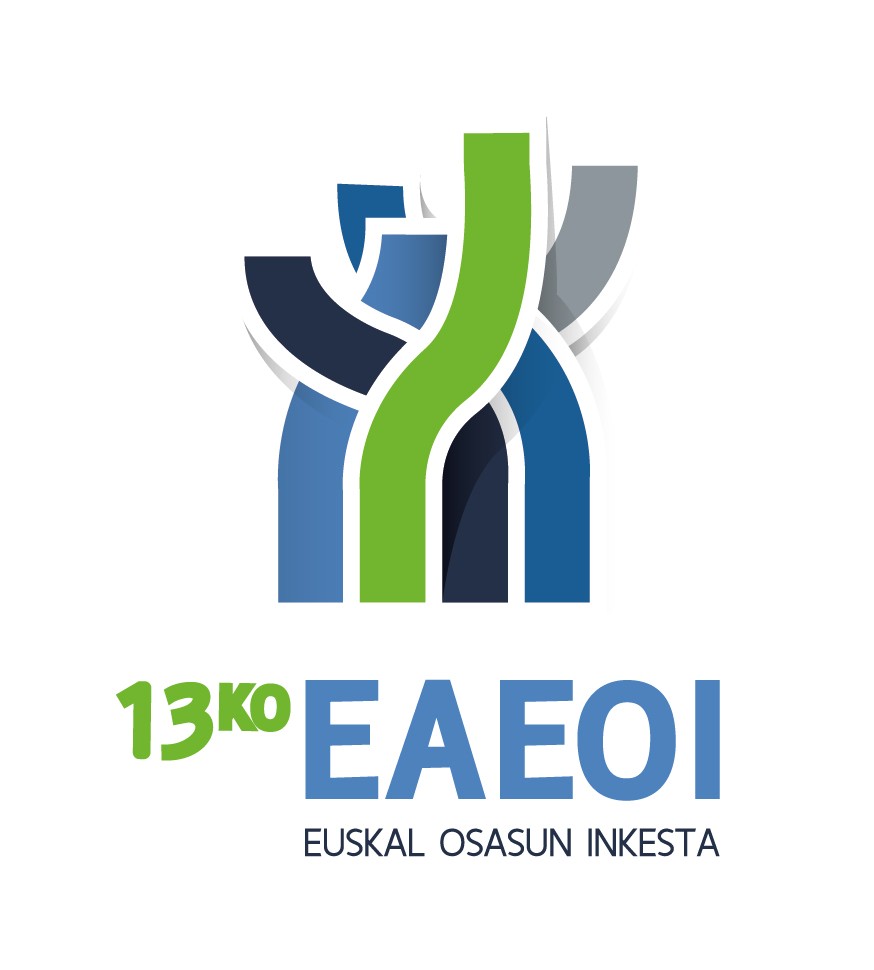 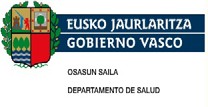 AURKIBIDEA73. taula: Aurreko 12 hilabeteetan nahigabeko lesio bat izan duten pertsonen prebalentzia (%), sexua, adina eta lurralde historikoa kontuan izanik ............................................................................ 174. taula: Aurreko 12 hilabeteetan nahigabeko lesio bat izan duten pertsonen prebalentzia (%), sexua, adina eta klase soziala kontuan izanik ...................................................................................... 275. taula: Aurreko 12 hilabeteetan nahigabeko lesio bat izan duten pertsonen prebalentzia (%), sexua, adina eta ikasketa-maila kontuan izanik*................................................................................. 376. taula: Biztanleriaren banaketa aurreko 12 hilabeteetan nahigabeko lesioak gertatu diren lekuaren arabera, sexua, adina eta lurralde historikoa kontuan izanik.............................................. 477. taula: Biztanleriaren banaketa aurreko 12 hilabeteetan nahigabeko lesioak gertatu diren lekuaren arabera, sexua, adina eta klase soziala kontuan izanik........................................................ 978. taula: Biztanleriaren banaketa aurreko 12 hilabeteetan nahigabeko lesioak gertatu diren lekuaren arabera, sexua, adina eta ikasketa-maila kontuan izanik* ................................................ 1679. taula: Aurreko 12 hilabeteetan nahigabeko lesioen prebalentzia (%), lesioen ondorioen arabera,sexua eta adina kontuan izanik .......................................................................................................... 2180. taula: Aurreko 12 hilabeteetan nahigabeko lesioen prebalentzia (%), lesioen ondorioen arabera, sexua, adina eta lurralde historikoa kontuan izanik .......................................................................... 2281. taula: Aurreko 12 hilabeteetan nahigabeko lesioen prebalentzia (%), lesioen ondorioen arabera, sexua, adina eta klase soziala kontuan izanik .................................................................................... 2382. taula: Aurreko 12 hilabeteetan nahigabeko lesioen prebalentzia (%), lesioen ondorioen arabera, sexua, adina eta ikasketa-maila kontuan izanik................................................................................. 24Gizonezkoak...................................................................................................................................... 24Emakumezkoak ................................................................................................................................ 2583. taula: Biztanleriaren banaketa aurreko 12 hilabeteetan nahigabeko lesioak gertatu diren moduaren arabera, sexua, adina eta lurralde historikoa kontuan izanik ......................................... 26Gizonezkoak...................................................................................................................................... 26Emakumezkoak ................................................................................................................................ 28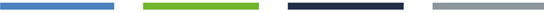 84. taula: Biztanleriaren banaketa aurreko 12 hilabeteetan nahigabeko lesioak gertatu direnmoduaren arabera, sexua, adina eta klase soziala kontuan izanik.................................................... 3385. taula: Biztanleriaren banaketa aurreko 12 hilabeteetan nahigabeko lesioak gertatu diren moduaren arabera, sexua, adina eta ikasketa-maila kontuan izanik* .............................................. 4386. taula: Aurreko 12 hilabeteetan nahigabeko lesioen prebalentzia (%), lesioaren kokapenaren arabera, sexua eta adina kontuan izanik ..........................................................................................  5187. taula: Aurreko 12 hilabeteetan nahigabeko lesioen prebalentzia (%), lesioaren kokapenaren arabera, sexua, adina eta lurralde historikoa kontuan izanik .........................................................  5288. taula: Aurreko 12 hilabeteetan nahigabeko lesioen prebalentzia (%), lesioaren kokapenaren arabera, sexua, adina eta klase soziala kontuan izanik ...................................................................  5389. taula: Aurreko 12 hilabeteetan nahigabeko lesioen prebalentzia (%), lesioaren kokapenaren arabera, sexua, adina eta ikasketa-maila kontuan izanik ................................................................  5473. taula: Aurreko 12 hilabeteetan nahigabeko lesio bat izan duten pertsonen prebalentzia (%), sexua, adina eta lurralde historikoa kontuan izanik74. taula: Aurreko 12 hilabeteetan nahigabeko lesio bat izan duten pertsonen prebalentzia (%), sexua, adina eta klase soziala kontuan izanik75. taula: Aurreko 12 hilabeteetan nahigabeko lesio bat izan duten pertsonen prebalentzia (%), sexua, adina eta ikasketa-maila kontuan izanik*76. taula: Biztanleriaren banaketa aurreko 12 hilabeteetan nahigabeko lesioakgertatu diren lekuaren arabera, sexua, adina eta lurralde historikoa kontuan izanik77. taula: Biztanleriaren banaketa aurreko 12 hilabeteetan nahigabeko lesioakgertatu diren lekuaren arabera, sexua, adina eta klase soziala kontuan izanik78. taula: Biztanleriaren banaketa aurreko 12 hilabeteetan nahigabeko lesioakgertatu diren lekuaren arabera, sexua, adina eta ikasketa-maila kontuan izanik*79. taula: Aurreko 12 hilabeteetan nahigabeko lesioen prebalentzia (%), lesioen ondorioen arabera*, sexua eta adina kontuan izanik80. taula: Aurreko 12 hilabeteetan nahigabeko lesioen prebalentzia (%), lesioen ondorioen arabera*, sexua, adina eta lurralde historikoa kontuan izanik81. taula: Aurreko 12 hilabeteetan nahigabeko lesioen prebalentzia (%), lesioenondorioen arabera*, sexua, adina eta klase soziala kontuan izanik82. taula: Aurreko 12 hilabeteetan nahigabeko lesioen prebalentzia (%), lesioenondorioen arabera**, sexua, adina eta ikasketa-maila kontuan izanik*83. taula: Biztanleriaren* banaketa aurreko 12 hilabeteetan nahigabeko lesioakgertatu diren moduaren arabera, sexua, adina eta lurralde historikoa kontuan izanik84. taula: Biztanleriaren banaketa aurreko 12 hilabeteetan nahigabeko lesioakgertatu diren moduaren arabera, sexua, adina eta klase soziala kontuan izanik85. taula: Biztanleriaren banaketa aurreko 12 hilabeteetan nahigabeko lesioakgertatu diren moduaren arabera, sexua, adina eta ikasketa-maila kontuan izanik*86. taula: Aurreko 12 hilabeteetan nahigabeko lesioen prebalentzia (%), lesioaren kokapenaren arabera*, sexua eta adina kontuan izanik87. taula: Aurreko 12 hilabeteetan nahigabeko lesioen prebalentzia (%), lesioaren kokapenaren arabera*, sexua, adina eta lurralde historikoa kontuan izanik88. taula: Aurreko 12 hilabeteetan nahigabeko lesioen prebalentzia (%),lesioaren kokapenaren arabera*, sexua, adina eta klase soziala kontuan izanik89. taula: Aurreko 12 hilabeteetan nahigabeko lesioen prebalentzia (%),lesioaren kokapenaren arabera**, sexua, adina eta ikasketa-maila kontuan izanik*EAEArabaGipuzkoaBizkaiaGizonezkoakGuztira8,57,68,58,70-1411,56,212,212,615-2411,819,111,39,925-449,48,310,29,245-646,25,56,06,665-744,93,93,95,8>=757,75,66,48,9EmakumezkoakGuztira8,26,88,88,20-148,78,111,27,215-247,66,56,48,625-445,44,47,14,645-647,46,57,67,565-749,09,47,99,5>=7515,610,415,217,0Sexu biakGuztira8,37,28,78,40-1410,27,111,710,015-249,713,18,99,325-447,46,48,77,045-646,86,06,87,065-747,16,76,07,8>=7512,68,511,913,9GuztiraIIIIIIIVVGizonezkoakGuztira8,58,98,99,48,17,50-1411,611,412,513,19,714,815-2411,88,19,917,211,611,425-449,49,66,011,69,29,545-646,25,79,25,56,63,865-744,99,47,13,04,43,9>=757,713,511,07,58,00,0EmakumezkoakGuztira8,26,98,28,18,39,10-148,811,16,77,19,87,515-247,44,88,66,69,82,925-445,43,97,54,85,36,245-647,45,66,48,76,48,565-749,010,56,77,88,611,6>=7515,816,719,717,914,814,3Sexu biakGuztira8,38,08,58,78,28,50-1410,211,29,710,19,811,215-249,76,59,311,210,87,425-447,46,66,87,87,67,745-646,85,77,77,36,57,265-747,19,86,95,76,59,9>=7512,715,316,813,711,911,7GuztiraIkasket. gabe, lehen hezk.Oinarrizko big. hezk.Goi mailako big. hezk.Hirugarren hezkuntzaGizonezkoakGuztira8,37,97,49,86,90-1414,414,911,1..15-2411,812,311,311,713,025-449,46,97,312,45,945-646,26,25,36,46,865-744,95,03,35,46,1>=757,75,710,29,614,8EmakumezkoakGuztira8,310,48,46,57,60-1412,012,211,50,0.15-247,68,810,56,36,525-445,45,23,94,66,745-647,48,36,47,07,865-749,09,27,610,98,2>=7515,613,719,020,425,8Sexu biakGuztira8,39,37,98,37,30-1413,313,611,30,0.15-249,710,611,09,08,825-447,46,25,88,96,345-646,87,35,96,77,365-747,17,65,87,36,9>=7512,610,915,914,919,9EtxeanTrafikoko istripua, oinezkoa zelaTrafikoko istripua, bidaiaria edo gidaria zelaLantokianIkastetxeanJolas-edo kirol-tokianLeku publikoanGuztiraGizonezkoakGuztiraEAEN18.7411.0446.22317.8803.19123.74619.30990.135%20,81,26,919,83,526,321,4100,0ArabaN1.4422891.3672.3624423.9831.74611.632%12,42,511,820,33,834,215,0100,0GipuzkoaN5.1842261.0635.8369099.7196.57829.515%17,60,83,619,83,132,922,3100,0BizkaiaN12.1155293.7949.6821.84010.04310.98648.988%24,71,17,719,83,820,522,4100,00-14EAEN3.362...2.5605.8975.86717.686%19,0...14,533,333,2100,0ArabaN111...3403755471.373%8,1...24,827,339,8100,0GipuzkoaN601...7852.3702.5946.350%9,5...12,437,340,9100,0BizkaiaN2.651...1.4353.1532.7269.964%26,6...14,431,627,4100,015-24EAEN576.7067516317.1381.29911.101%5,2.6,46,85,764,311,7100,0ArabaN413.2011041021.797972.714%15,2.7,43,83,866,23,6100,0GipuzkoaN162..6471252.2643263.524%4,6..18,43,564,29,3100,0BizkaiaN..505.4053.0788754.863%..10,4.8,363,318,0100,025-44EAEN5.0507124.91910.459.6.8653.50731.510%16,02,315,633,2.21,811,1100,0ArabaN1931978941.047.1.2364624.031%4,84,922,226,0.30,711,5100,0GipuzkoaN2.1202268703.479.3.33796710.999%19,32,17,931,6.30,38,8100,0BizkaiaN2.7372883.1555.932.2.2922.07816.481%16,61,719,136,0.13,912,6100,045-64EAEN4.357923916.670.2.8864.13918.535%23,50,52,136,0.15,622,3100,0ArabaN194921981.211.4162582.368%8,23,98,451,1.17,610,9100,0GipuzkoaN1.166.1931.710.1.2211.4005.691%20,5.3,430,1.21,524,6100,0BizkaiaN2.997..3.750.1.2492.48110.476%28,6..35,8.11,923,7100,065-74EAEN2.120109208..6681.6104.715%45,02,34,4..14,234,1100,0ArabaN80.74..74295522%15,3.14,2..14,156,4100,0GipuzkoaN443....3215041.268%35,0....25,339,7100,0BizkaiaN1.597109134..2738122.925%54,63,74,6..9,327,7100,0>=75EAEN3.276131...2922.8886.588%49,72,0...4,443,8100,0ArabaN451....8688625%72,2....13,714,1100,0GipuzkoaN692....2067861.684%41,1....12,246,7100,0BizkaiaN2.134131....2.0134.278%49,93,1....47,1100,0EmakumezkoakGuztiraEAEN35.4071.7834.9408.2263.5788.79828.67791.409%38,72,05,49,03,99,631,4100,0ArabaN3.6553399039441541.5572.99410.545%34,73,28,69,01,514,828,4100,0GipuzkoaN10.4585191.6972.5081.7663.88411.00031.831%32,91,65,37,95,512,234,6100,0BizkaiaN21.2949252.3404.7741.6583.35814.68449.033%43,41,94,89,73,46,829,9100,00-14EAEN2.544...2.5064.0283.62512.704%20,0...19,731,728,5100,0ArabaN....1549975431.695%....9,158,832,1100,0GipuzkoaN1.501...1.5561.2331.2905.580%26,9...27,922,123,1100,0BizkaiaN1.044...7961.7981.7925.429%19,2...14,733,133,0100,015-24EAEN4631001.2523938631.5071.9946.571%7,01,519,06,013,122,930,3100,0ArabaN123.271..334123851%14,4.31,9..39,214,4100,0GipuzkoaN131100399131.5215991.881%7,05,321,27,0.27,731,8100,0BizkaiaN209.5812628636521.2723.839%5,4.15,16,822,517,033,1100,025-44EAEN4.1911582.3614.7972101.2974.17517.187%24,40,913,727,91,27,524,3100,0ArabaN274158551581..5572.120%12,97,426,027,4..26,3100,0GipuzkoaN1.962.9301.5422109941.5157.153%27,4.13,021,62,913,921,2100,0BizkaiaN1.955.8802.674.3022.1037.914%24,7.11,133,8.3,826,6100,045-64EAEN8.9807607102.925.1.1808.38022.936%39,23,33,112,8.5,136,5100,0ArabaN1.095181.363.2258672.732%40,16,6.13,3.8,231,7100,0GipuzkoaN2.364310154724.6003.3627.515%31,54,12,09,6.8,044,7100,0BizkaiaN5.5212695561.839.3544.15112.689%43,52,14,414,5.2,832,7100,065-74EAEN4.58650681111.4364.1239.842%46,65,10,81,1.4,441,9100,0ArabaN815.81...4561.352%60,3.6,0...33,8100,0GipuzkoaN1.131..111.1841.4152.841%39,8..3,9.6,549,8100,0BizkaiaN2.640506...2512.2525.649%46,79,0...4,439,9100,0>=75EAEN14.642260536..3516.38122.169%66,01,22,4..1,628,8100,0ArabaN1.348.....4471.795%75,1.....24,9100,0GipuzkoaN3.368109213..3512.8186.859%49,11,63,1..5,141,1100,0BizkaiaN9.927151323...3.11513.515%73,41,12,4...23,0100,0Sexu biakGuztiraEAEN54.1482.82711.16326.1066.76932.54447.987181.544%29,81,66,114,43,717,926,4100,0ArabaN5.0986282.2703.3065965.5404.74022.177%23,02,810,214,92,725,021,4100,0GipuzkoaN15.6427452.7608.3442.67513.60317.57761.346%25,51,24,513,64,422,228,7100,0BizkaiaN33.4091.4546.13414.4563.49813.40125.66998.021%34,11,56,314,73,613,726,2100,00-14EAEN5.907...5.0669.9269.49230.390%19,4...16,732,731,2100,0ArabaN111...4941.3721.0903.067%3,6...16,144,735,5100,0GipuzkoaN2.102...2.3413.6033.88511.930%17,6...19,630,232,6100,0BizkaiaN3.694...2.2314.9504.51715.393%24,0...14,532,229,3100,015-24EAEN1.0391001.9581.1441.4948.6453.29217.671%5,90,611,16,58,548,918,6100,0ArabaN536.4721041022.1302203.565%15,0.13,22,92,959,86,2100,0GipuzkoaN2931003997781252.7859255.405%5,41,97,414,42,351,517,1100,0BizkaiaN209.1.0862621.2673.7302.1478.701%2,4.12,53,014,642,924,7100,025-44EAEN9.2418697.28015.2552108.1617.68248.697%19,01,814,931,30,416,815,8100,0ArabaN4683551.4451.628.1.2361.0196.151%7,65,823,526,5.20,116,6100,0GipuzkoaN4.0822261.8005.0212104.3312.48218.152%22,51,29,927,71,223,913,7100,0BizkaiaN4.6912884.0358.606.2.5944.18124.395%19,21,216,535,3.10,617,1100,045-64EAEN13.3378521.1019.596.4.06512.52041.471%32,22,12,723,1.9,830,2100,0ArabaN1.2892731981.573.6411.1255.099%25,35,33,930,9.12,622,1100,0GipuzkoaN3.5313103472.434.1.8224.76213.206%26,72,32,618,4.13,836,1100,0BizkaiaN8.5172695565.588.1.6036.63223.165%36,81,22,424,1.6,928,6100,065-74EAEN6.707615289111.1.1035.73314.557%46,14,22,00,8.7,639,4100,0ArabaN895.155..747511.875%47,7.8,3..3,940,1100,0GipuzkoaN1.574..111.5051.9184.109%38,3..2,7.12,346,7100,0BizkaiaN4.237615134..5243.0638.574%49,47,21,6..6,135,7100,0>=75EAEN17.918391536..6439.26828.757%62,31,41,9..2,232,2100,0ArabaN1.799....865352.420%74,3....3,522,1100,0GipuzkoaN4.059109213..5573.6058.544%47,51,32,5..6,542,2100,0BizkaiaN12.060282323...5.12917.793%67,81,61,8...28,8100,0EtxeanTrafikoko istripua, oinezkoa zelaTrafikoko istripua, bidaiaria edo gidaria zelaLantokianIkastetxeanJolas-edo kirol-tokianLeku publikoanGuztiraGizonezkoakGuztiraGuztiraN18.7411.0446.22317.8803.19123.74619.30990.135%20,81,26,919,83,526,321,4100,0IN2.3925554795267584.9033.16712.779%18,74,33,74,15,938,424,8100,0IIN1.817.8241.1101992.2062.8519.008%20,2.9,112,32,224,531,7100,0IIIN3.913921.5243.2354957.7234.16321.145%18,50,47,215,32,336,519,7100,0IVN9.8051092.24710.9431.4778.2937.66440.539%24,20,35,527,03,620,518,9100,0VN8142881.1492.0662636201.4656.665%12,24,317,231,03,99,322,0100,00-14GuztiraN3.362...2.5605.8975.86717.686%19,0...14,533,333,2100,0IN915...5889921.1123.607%25,4...16,327,530,8100,0IIN111...1994731.7642.547%4,4...7,818,669,3100,0IIIN1.335...4952.6081.0885.525%24,2...9,047,219,7100,0IVN1.001...1.0161.8241.2415.083%19,7...20,035,924,4100,0VN....263.662924%....28,4.71,6100,015-24GuztiraN576.7067516317.1381.29911.101%5,2.6,46,85,764,311,7100,0IN....1708362251.230%....13,867,918,3100,0IIN162..104.951.1.218%13,3..8,6.78,1.100,0IIIN110.269..2.2064253.010%3,7.8,9..73,314,1100,0IVN303..4874622.8955524.699%6,5..10,49,861,611,8100,0VN..437160.25197944%..46,316,9.26,510,2100,025-44GuztiraN5.0507124.91910.459.6.8653.50731.510%16,02,315,633,2.21,811,1100,0IN431423479416.1.8415194.110%10,510,311,610,1.44,812,6100,0IIN197.824235.3942901.941%10,2.42,512,1.20,314,9100,0IIIN828.9542.056.2.4737837.093%11,7.13,429,0.34,911,0100,0IVN3.165.1.9506.224.1.9141.41014.662%21,6.13,342,5.13,19,6100,0VN4292887121.527.2425053.704%11,67,819,241,2.6,513,6100,045-64GuztiraN4.357923916.670.2.8864.13918.535%23,50,52,136,0.15,622,3100,0IN465..110.9705432.088%22,3..5,3.46,526,0100,0IIN606..771.3875042.269%26,7..34,0.17,122,2100,0IIIN732923021.179.2528473.405%21,52,78,934,6.7,424,9100,0IVN2.397.894.231.1.1492.0439.910%24,2.0,942,7.11,620,6100,0VN156..379.127201864%18,1..43,9.14,723,3100,065-74GuztiraN2.120109208..6681.6104.715%45,02,34,4..14,234,1100,0IN249....1567681.173%21,2....13,365,5100,0IIN360.....150511%70,6.....29,4100,0IIIN504.....112616%81,9.....18,1100,0IVN778109208..5115802.186%35,65,09,5..23,426,5100,0VN229......229%100,0......100,0>=75GuztiraN3.276131...2922.8886.588%49,72,0...4,443,8100,0IN332131...107.570%58,223,0...18,8.100,0IIN380.....142522%72,8.....27,2100,0IIIN404....1859081.496%27,0....12,460,7100,0IVN2.161.....1.8383.999%54,0.....46,0100,0EmakumezkoakGuztiraGuztiraN35.1981.7834.9408.2263.5788.79828.67791.200%38,62,05,49,03,99,631,4100,0IN2.4441475968592251.7833.1079.161%26,71,66,59,42,519,533,9100,0IIN2.2492091.2527206441.8212.3419.237%24,42,313,67,87,019,725,3100,0IIIN9.6581634821.3912522.9118.04722.904%42,20,72,16,11,112,735,1100,0IVN13.7808882.0533.3161.5821.73110.83334.184%40,32,66,09,74,65,131,7100,0VN7.0673765561.9408755524.34915.715%45,02,43,512,35,63,527,7100,00-14GuztiraN2.544...2.5064.0283.62512.704%20,0...19,731,728,5100,0IN669...2251.0221.6263.542%18,9...6,428,845,9100,0IIN212...3794002871.278%16,6...29,731,322,4100,0IIIN650...2521.3557533.010%21,6...8,445,025,0100,0IVN1.013...1.1901.2529594.414%22,9...26,928,421,7100,0VN....460..460%....100,0..100,015-24GuztiraN2541001.2523938631.5071.9946.362%4,01,619,76,213,623,731,3100,0IN.....315186501%.....62,937,1100,0IIN123100129.265399.1.015%12,19,912,7.26,139,3.100,0IIIN..196..4688251.488%..13,1..31,455,4100,0IVN131.9273933923259833.152%4,2.29,412,512,410,331,2100,0VN....205..205%....100,0..100,025-44GuztiraN4.1911582.3614.7972101.2974.17517.187%24,40,913,727,91,27,524,3100,0IN..396649.2175051.767%..22,436,7.12,328,6100,0IIN301.847326.8664912.832%10,6.29,911,5.30,617,3100,0IIIN1.055..877.2141.5543.700%28,5..23,7.5,842,0100,0IVN1.7721585611.991..1.6256.106%29,02,69,232,6..26,6100,0VN1.063.556952210..2.782%38,2.20,034,27,5..100,045-64GuztiraN8.9807607102.925.1.1808.38022.936%39,23,33,112,8.5,136,5100,0IN409147199210.2294941.689%24,28,711,812,4.13,629,3100,0IIN682..393.1564941.725%39,5..22,8.9,028,6100,0IIIN3.526163206514.3132.6987.420%47,52,22,86,9.4,236,4100,0IVN2.448450305932.1542.5136.802%36,06,64,513,7.2,336,9100,0VN1.915..877.3272.1815.300%36,1..16,5.6,241,1100,065-74GuztiraN4.58650681111.4364.1239.842%46,65,10,81,1.4,441,9100,0IN516.....196713%72,4.....27,6100,0IIN135.....376511%26,5.....73,5100,0IIIN1.006.81..3105931.989%50,6.4,1..15,629,8100,0IVN1.669280....2.2584.207%39,76,7....53,7100,0VN1.260225.111.1267002.422%52,09,3.4,6.5,228,9100,0>=75GuztiraN14.642260536..3516.38122.169%66,01,22,4..1,628,8100,0IN849.....99948%89,5.....10,5100,0IIN796109276...6941.874%42,45,814,7...37,0100,0IIIN3.421....2531.6235.297%64,6....4,830,6100,0IVN6.747.260...2.4969.503%71,0.2,7...26,3100,0VN2.829151...981.4694.547%62,23,3...2,232,3100,0Sexu biakGuztiraGuztiraN53.9392.82711.16326.1066.76932.54447.987181.335%29,71,66,214,43,717,926,5100,0IN4.8367021.0751.3859836.6866.27421.940%22,03,24,96,34,530,528,6100,0IIN4.0662092.0761.8308434.0265.19218.244%22,31,111,410,04,622,128,5100,0IIIN13.5712542.0064.62674710.63512.20944.049%30,80,64,610,51,724,127,7100,0IVN23.5859974.30014.2593.05910.02518.49774.722%31,61,35,819,14,113,424,8100,0VN7.8806641.7064.0061.1381.1725.81422.380%35,23,07,617,95,15,226,0100,00-14GuztiraN5.907...5.0669.9269.49230.390%19,4...16,732,731,2100,0IN1.584...8132.0142.7397.149%22,2...11,428,238,3100,0IIN323...5788732.0513.825%8,4...15,122,853,6100,0IIIN1.986...7473.9631.8408.535%23,3...8,746,421,6100,0IVN2.014...2.2053.0762.2019.497%21,2...23,232,423,2100,0VN....723.6621.384%....52,2.47,8100,015-24GuztiraN8301001.9581.1441.4948.6453.29217.462%4,80,611,26,68,649,518,9100,0IN....1701.1514101.731%....9,866,523,7100,0IIN2851001291042651.350.2.234%12,84,55,84,711,960,5.100,0IIIN110.465..2.6731.2504.498%2,4.10,3..59,427,8100,0IVN434.9278808543.2201.5357.850%5,5.11,811,210,941,019,6100,0VN..437160205251971.149%..38,013,917,921,88,4100,025-44GuztiraN9.2418697.28015.2552108.1617.68248.697%19,01,814,931,30,416,815,8100,0IN4314238751.065.2.0591.0245.877%7,37,214,918,1.35,017,4100,0IIN499.1.672562.1.2607814.773%10,4.35,011,8.26,416,4100,0IIIN1.882.9542.933.2.6862.33710.793%17,4.8,827,2.24,921,7100,0IVN4.9361582.5118.216.1.9143.03420.768%23,80,812,139,6.9,214,6100,0VN1.4922881.2692.4802102425056.486%23,04,419,638,23,23,77,8100,045-64GuztiraN13.3378521.1019.596.4.06512.52041.471%32,22,12,723,1.9,830,2100,0IN874147199320.1.1991.0383.778%23,13,95,38,5.31,827,5100,0IIN1.289..1.164.5439983.994%32,3..29,1.13,625,0100,0IIIN4.2582545081.693.5653.54610.824%39,32,44,715,6.5,232,8100,0IVN4.8454503945.163.1.3034.55616.711%29,02,72,430,9.7,827,3100,0VN2.071..1.256.4542.3826.163%33,6..20,4.7,438,7100,065-74GuztiraN6.707615289111.1.1035.73314.557%46,14,22,00,8.7,639,4100,0IN765....1569651.886%40,6....8,351,1100,0IIN496.....5261.022%48,5.....51,5100,0IIIN1.510.81..3107052.605%58,0.3,1..11,927,1100,0IVN2.447390208..5112.8386.394%38,36,13,3..8,044,4100,0VN1.489225.111.1267002.651%56,28,5.4,2.4,826,4100,0>=75GuztiraN17.918391536..6439.26828.757%62,31,41,9..2,232,2100,0IN1.181131...107991.519%77,78,6...7,16,5100,0IIN1.175109276...8362.396%49,04,611,5...34,9100,0IIIN3.825....4382.5316.794%56,3....6,437,3100,0IVN8.908.260...4.33413.502%66,0.1,9...32,1100,0VN2.829151...981.4694.547%62,23,3...2,232,3100,0EtxeanTrafikoko istripua, oinezkoa zelaTrafikoko istripua, bidaiaria edo gidaria zelaLantokianIkastetxeanJolas-edo kirol-tokianLeku publikoanGuztiraGizonezkoakGuztiraGuztiraN16.1671.0446.22317.8801.52122.01215.40780.254%20,11,37,822,31,927,419,2100,0Ikasket. gabe, lehen hezk.N4.3173982083.2981.1845.7865.41020.600Ikasket. gabe, lehen hezk.%21,01,91,016,05,728,126,3100,0Oinarrizko,big. hezk.N2.6522268583.3683372.7332.51012.684Oinarrizko,big. hezk.%20,91,86,826,62,721,519,8100,0Goi mailako, big. hezk.N6.3342893.80410.211.9.7894.52834.955Goi mailako, big. hezk.%18,10,810,929,2.28,013,0100,0Hirugarren hezkuntzaN2.8651311.3541.003.3.7042.95912.015Hirugarren hezkuntza%23,81,111,38,3.30,824,6100,00-14GuztiraN788...8904.1631.9647.805%10,1...11,453,325,2100,0Ikasket. gabe, lehen hezk.N788...8903.5851.8417.103Ikasket. gabe, lehen hezk.%11,1...12,550,525,9100,0Oinarrizko,big. hezk.N.....579124702Oinarrizko,big. hezk.%.....82,417,6100,015-24GuztiraN576.7067516317.1381.29911.101%5,2.6,46,85,764,311,7100,0Ikasket. gabe, lehen hezk.N198...2957661601.419Ikasket. gabe, lehen hezk.%14,0...20,854,011,3100,0Oinarrizko,big. hezk.N..3333223371.7188553.565Oinarrizko,big. hezk.%..9,39,09,548,224,0100,0Goi mailako, big. hezk.N377.373429.3.5332844.996Goi mailako, big. hezk.%7,6.7,58,6.70,75,7100,0Hirugarren hezkuntzaN.....1.121.1.121Hirugarren hezkuntza%.....100,0.100,025-44GuztiraN5.0507124.91910.459.6.8653.50731.510%16,02,315,633,2.21,811,1100,0Ikasket. gabe, lehen hezk.N307288.1.366..8092.770Ikasket. gabe, lehen hezk.%11,110,4.49,3..29,2100,0Oinarrizko,big. hezk.N1.0652265261.762...3.579Oinarrizko,big. hezk.%29,86,314,749,2...100,0Goi mailako, big. hezk.N2.7251973.0406.897.5.3432.06520.268Goi mailako, big. hezk.%13,41,015,034,0.26,410,2100,0Hirugarren hezkuntzaN953.1.354433.1.5226334.894Hirugarren hezkuntza%19,5.27,78,9.31,112,9100,045-64GuztiraN4.357923916.670.2.8864.13918.535%23,50,52,136,0.15,622,3100,0Ikasket. gabe, lehen hezk.N706..1.932.9156474.200Ikasket. gabe, lehen hezk.%16,8..46,0.21,815,4100,0Oinarrizko,big. hezk.N579..1.283.4365912.889Oinarrizko,big. hezk.%20,0..44,4.15,120,4100,0Goi mailako, big. hezk.N2.016923912.885.4741.5257.384Goi mailako, big. hezk.%27,31,25,339,1.6,420,7100,0Hirugarren hezkuntzaN1.055..569.1.0611.3764.062Hirugarren hezkuntza%26,0..14,0.26,133,9100,065-74GuztiraN2.120109208..6681.6104.715%45,02,34,4..14,234,1100,0Ikasket. gabe, lehen hezk.N880109208..3364341.967Ikasket. gabe, lehen hezk.%44,75,610,6..17,122,1100,0Oinarrizko,big. hezk.N465.....105570Oinarrizko,big. hezk.%81,6.....18,4100,0Goi mailako, big. hezk.N390....3325661.288Goi mailako, big. hezk.%30,3....25,843,9100,0Hirugarren hezkuntzaN385.....505890Hirugarren hezkuntza%43,3.....56,7100,0>=75GuztiraN3.276131...2922.8886.588%49,72,0...4,443,8100,0Ikasket. gabe, lehen hezk.N1.438....1851.5193.142Ikasket. gabe, lehen hezk.%45,8....5,948,4100,0Oinarrizko,big. hezk.N542.....8361.378Oinarrizko,big. hezk.%39,4.....60,6100,0Goi mailako, big. hezk.N825....107881.020Goi mailako, big. hezk.%80,9....10,58,6100,0Hirugarren hezkuntzaN471131....4451.048Hirugarren hezkuntza%45,012,5....42,5100,0EmakumezkoakGuztiraGuztiraN33.1141.7834.9408.2262.5917.55326.28584.492%39,22,15,89,73,18,931,1100,0Ikasket. gabe, lehen hezk.N15.6327661511.0491.7193.46111.07133.848Ikasket. gabe, lehen hezk.%46,22,30,43,15,110,232,7100,0Oinarrizko,big. hezk.N6.3833698068846741.0914.11314.320Oinarrizko,big. hezk.%44,62,65,66,24,77,628,7100,0Goi mailako, big. hezk.N6.9705022.2103.4331981.0065.77020.089Goi mailako, big. hezk.%34,72,511,017,11,05,028,7100,0Hirugarren hezkuntzaN4.1291471.7732.860.1.9955.33116.235Hirugarren hezkuntza%25,40,910,917,6.12,332,8100,00-14GuztiraN252...1.5192.7831.2335.787%4,3...26,248,121,3100,0Ikasket. gabe, lehen hezk.N252...1.3042.4431.2335.232Ikasket. gabe, lehen hezk.%4,8...24,946,723,6100,0Oinarrizko,big. hezk.N....215340.555Oinarrizko,big. hezk.%....38,761,3.100,015-24GuztiraN4631001.2523938631.5071.9946.571%7,01,519,06,013,122,930,3100,0Ikasket. gabe, lehen hezk.N....205667100972Ikasket. gabe, lehen hezk.%....21,168,610,3100,0Oinarrizko,big. hezk.N209100392.4595231961.879Oinarrizko,big. hezk.%11,15,320,9.24,427,810,4100,0Goi mailako, big. hezk.N254.8592621983178072.697Goi mailako, big. hezk.%9,4.31,99,77,311,829,9100,0Hirugarren hezkuntzaN...131..8911.022Hirugarren hezkuntza%...12,8..87,2100,025-44GuztiraN4.1911582.3614.7972101.2974.17517.187%24,40,913,727,91,27,524,3100,0Ikasket. gabe, lehen hezk.N662..261210.4171.549Ikasket. gabe, lehen hezk.%42,7..16,813,5.26,9100,0Oinarrizko,big. hezk.N753..411..2741.438Oinarrizko,big. hezk.%52,4..28,5..19,1100,0Goi mailako, big. hezk.N1.6811581.0982.161..1.1866.283Goi mailako, big. hezk.%26,72,517,534,4..18,9100,0Hirugarren hezkuntzaN1.095.1.2631.964.1.2972.2987.916Hirugarren hezkuntza%13,8.16,024,8.16,429,0100,045-64GuztiraN8.9807607102.925.1.1808.38022.936%39,23,33,112,8.5,136,5100,0Ikasket. gabe, lehen hezk.N2.420.151677..3.2366.485Ikasket. gabe, lehen hezk.%37,3.2,310,4..49,9100,0Oinarrizko,big. hezk.N1.622269154474.1171.2643.899Oinarrizko,big. hezk.%41,66,94,012,2.3,032,4100,0Goi mailako, big. hezk.N3.218344.1.009.3652.6407.576Goi mailako, big. hezk.%42,54,5.13,3.4,834,8100,0Hirugarren hezkuntzaN1.720147405765.6981.2404.977Hirugarren hezkuntza%34,63,08,115,4.14,024,9100,065-74GuztiraN4.58650681111.4364.1239.842%46,65,10,81,1.4,441,9100,0Ikasket. gabe, lehen hezk.N2.918506.111.1262.0885.748Ikasket. gabe, lehen hezk.%50,88,8.1,9.2,236,3100,0Oinarrizko,big. hezk.N1.076....1117341.922Oinarrizko,big. hezk.%56,0....5,838,2100,0Goi mailako, big. hezk.N302.81..1988481.429Goi mailako, big. hezk.%21,1.5,6..13,959,3100,0Hirugarren hezkuntzaN291.....453743Hirugarren hezkuntza%39,1.....60,9100,0>=75GuztiraN14.642260536..3516.38122.169%66,01,22,4..1,628,8100,0Ikasket. gabe, lehen hezk.N9.380260...2253.99713.862Ikasket. gabe, lehen hezk.%67,71,9...1,628,8100,0Oinarrizko,big. hezk.N2.723.260...1.6454.627Oinarrizko,big. hezk.%58,8.5,6...35,5100,0Goi mailako, big. hezk.N1.516.172..1262902.104Goi mailako, big. hezk.%72,0.8,2..6,013,8100,0Hirugarren hezkuntzaN1.023.104...4491.576Hirugarren hezkuntza%64,9.6,6...28,5100,0Sexu biakGuztiraGuztiraN49.2812.82711.16326.1064.11229.56541.692164.746%29,91,76,815,82,517,925,3100,0Ikasket. gabe, lehen hezk.N19.9491.1633594.3472.9039.24616.48154.448Ikasket. gabe, lehen hezk.%36,62,10,78,05,317,030,3100,0Oinarrizko,big. hezk.N9.0355951.6644.2521.0113.8246.62327.004Oinarrizko,big. hezk.%33,52,26,215,73,714,224,5100,0Goi mailako, big. hezk.N13.3047916.01413.64419810.79610.29855.044Goi mailako, big. hezk.%24,21,410,924,80,419,618,7100,0Hirugarren hezkuntzaN6.9942783.1263.863.5.6998.28928.249Hirugarren hezkuntza%24,81,011,113,7.20,229,3100,00-14GuztiraN1.040...2.4086.9473.19713.592%7,6...17,751,123,5100,0Ikasket. gabe, lehen hezk.N1.040...2.1946.0283.07412.335Ikasket. gabe, lehen hezk.%8,4...17,848,924,9100,0Oinarrizko,big. hezk.N....2159191241.258Oinarrizko,big. hezk.%....17,173,19,8100,015-24GuztiraN1.0391001.9581.1441.4948.6453.29217.671%5,90,611,16,58,548,918,6100,0Ikasket. gabe, lehen hezk.N198...5001.4332602.391Ikasket. gabe, lehen hezk.%8,3...20,959,910,9100,0Oinarrizko,big. hezk.N2091007253227962.2411.0515.444Oinarrizko,big. hezk.%3,81,813,35,914,641,219,3100,0Goi mailako, big. hezk.N631.1.2336911983.8501.0917.693Goi mailako, big. hezk.%8,2.16,09,02,650,014,2100,0Hirugarren hezkuntzaN...131.1.1218912.143Hirugarren hezkuntza%...6,1.52,341,6100,025-44GuztiraN9.2418697.28015.2552108.1617.68248.697%19,01,814,931,30,416,815,8100,0Ikasket. gabe, lehen hezk.N969288.1.626210.1.2264.319Ikasket. gabe, lehen hezk.%22,46,7.37,74,9.28,4100,0Oinarrizko,big. hezk.N1.8182265262.173..2745.017Oinarrizko,big. hezk.%36,24,510,543,3..5,5100,0Goi mailako, big. hezk.N4.4063554.1389.059.5.3433.25126.551Goi mailako, big. hezk.%16,61,315,634,1.20,112,2100,0Hirugarren hezkuntzaN2.048.2.6172.397.2.8182.93112.810Hirugarren hezkuntza%16,0.20,418,7.22,022,9100,045-64GuztiraN13.3378521.1019.596.4.06512.52041.471%32,22,12,723,1.9,830,2100,0Ikasket. gabe, lehen hezk.N3.126.1512.609.9153.88310.684Ikasket. gabe, lehen hezk.%29,3.1,424,4.8,636,3100,0Oinarrizko,big. hezk.N2.2012691541.757.5531.8556.788Oinarrizko,big. hezk.%32,44,02,325,9.8,127,3100,0Goi mailako, big. hezk.N5.2344363913.895.8394.16514.960Goi mailako, big. hezk.%35,02,92,626,0.5,627,8100,0Hirugarren hezkuntzaN2.7751474051.335.1.7592.6179.039Hirugarren hezkuntza%30,71,64,514,8.19,529,0100,065-74GuztiraN6.707615289111.1.1035.73314.557%46,14,22,00,8.7,639,4100,0Ikasket. gabe, lehen hezk.N3.798615208111.4622.5227.715Ikasket. gabe, lehen hezk.%49,28,02,71,4.6,032,7100,0Oinarrizko,big. hezk.N1.541....1118402.492Oinarrizko,big. hezk.%61,8....4,533,7100,0Goi mailako, big. hezk.N692.81..5301.4142.717Goi mailako, big. hezk.%25,5.3,0..19,552,0100,0Hirugarren hezkuntzaN676.....9581.633Hirugarren hezkuntza%41,4.....58,6100,0>=75GuztiraN17.918391536..6439.26828.757%62,31,41,9..2,232,2100,0Ikasket. gabe, lehen hezk.N10.818260...4105.51617.004Ikasket. gabe, lehen hezk.%63,61,5...2,432,4100,0Oinarrizko,big. hezk.N3.265.260...2.4816.005Oinarrizko,big. hezk.%54,4.4,3...41,3100,0Goi mailako, big. hezk.N2.340.172..2343783.124Goi mailako, big. hezk.%74,9.5,5..7,512,1100,0Hirugarren hezkuntzaN1.495131104...8942.624Hirugarren hezkuntza%57,05,04,0...34,1100,0GizonezkoakGizonezkoakGizonezkoakGizonezkoakGizonezkoakGizonezkoakGizonezkoakEmakumezkoakEmakumezkoakEmakumezkoakEmakumezkoakEmakumezkoakEmakumezkoakEmakumezkoakGuztira0-1415-2425-4445-6465-74>=75Guztira0-1415-2425-4445-6465-74>=75Ohiko jarduerak eten edo murriztu57,148,275,062,754,840,143,457,967,562,749,459,356,556,7Medikuari kontsultatu55,244,953,656,457,368,064,868,973,047,166,471,369,372,3Larrialdietan arreta jaso67,976,169,070,559,059,164,058,363,372,660,452,347,760,2Ospitaleratu7,75,77,54,89,816,715,37,10,06,82,44,99,916,0ZIUn ingresatu1,00,00,00,72,35,90,00,50,00,00,00,80,01,0Arazo fisikorik edo mentalik geratu8,31,18,510,111,114,85,912,41,84,913,012,813,719,2GizonezkoakGuztiraGuztiraGuztira0-140-140-1415-2415-2415-2425-4425-4425-44ArabaGipuzkoaBizkaiaArabaGipuzkoaBizkaiaArabaGipuzkoaBizkaiaArabaGipuzkoaBizkaiaOhiko jarduerak eten edo murriztu67,759,153,458,748,146,765,679,477,069,567,157,9Medikuari kontsultatu62,550,756,260,046,641,745,839,668,274,052,854,2Larrialdietan arreta jaso66,566,869,049,881,476,476,875,759,863,263,277,2Ospitaleratu11,87,66,80,06,26,14,114,14,516,23,42,9ZIUn ingresatu1,21,10,90,00,00,00,00,00,00,01,90,0Arazo fisikorik edo mentalik geratu2,911,97,50,03,10,00,08,413,20,016,38,645-6445-6445-6465-7465-7465-74>=75>=75>=75ArabaGipuzkoaBizkaiaArabaGipuzkoaBizkaiaArabaGipuzkoaBizkaiaOhiko jarduerak eten edo murriztu67,350,954,167,350,954,167,350,954,1Medikuari kontsultatu65,251,658,765,251,658,765,251,658,7Larrialdietan arreta jaso63,951,861,963,951,861,963,951,861,9Ospitaleratu7,34,513,27,34,513,27,34,513,2ZIUn ingresatu0,02,22,90,02,22,90,02,22,9Arazo fisikorik edo mentalik geratu7,612,211,37,612,211,37,612,211,3EmakumezkoakGuztiraGuztiraGuztira0-140-140-1415-2415-2415-2425-4425-4425-44ArabaGipuzkoaBizkaiaArabaGipuzkoaBizkaiaArabaGipuzkoaBizkaiaArabaGipuzkoaBizkaiaOhiko jarduerak eten edo murriztu70,455,456,975,752,980,068,666,459,865,454,041,0Medikuari kontsultatu75,862,071,872,265,880,768,640,545,770,654,376,2Larrialdietan arreta jaso64,455,758,684,454,166,060,365,378,661,465,555,6Ospitaleratu8,44,18,80,00,00,00,00,011,40,05,70,0ZIUn ingresatu0,00,00,80,00,00,00,00,00,00,00,00,0Arazo fisikorik edo mentalik geratu4,514,612,70,00,04,30,00,08,36,025,73,445-6445-6445-6465-7465-7465-74>=75>=75>=75ArabaGipuzkoaBizkaiaArabaGipuzkoaBizkaiaArabaGipuzkoaBizkaiaOhiko jarduerak eten edo murriztu66,358,058,674,547,856,575,456,154,5Medikuari kontsultatu79,263,974,187,059,669,974,871,972,2Larrialdietan arreta jaso58,354,050,046,037,853,274,553,661,7Ospitaleratu8,63,44,921,70,012,120,09,318,8ZIUn ingresatu0,00,01,50,00,00,00,00,01,6Arazo fisikorik edo mentalik geratu6,114,313,50,012,017,99,820,219,9GizonezkoakGuztiraGuztiraGuztiraGuztiraGuztira0-140-140-140-140-1415-2415-2415-2415-2415-2425-4425-4425-4425-4425-44GizonezkoakIIIIIIIVVIIIIIIIVVIIIIIIIVVIIIIIIIVVOhiko jarduerak eten edo murriztu55,656,959,056,558,344,939,650,647,971,686,871,985,863,089,079,6100,068,854,843,4Medikuari kontsultatu51,351,763,352,358,941,927,750,448,949,027,861,838,563,675,147,851,375,650,753,0Larrialdietan arreta jaso71,261,871,165,873,084,279,976,663,7100,086,241,579,763,177,070,679,175,566,770,9Ospitaleratu14,47,06,46,95,415,10,00,09,00,035,90,012,90,00,010,30,07,73,80,0ZIUn ingresatu1,10,00,01,90,00,00,00,00,00,00,00,00,00,00,00,00,00,01,40,0Arazo fisikorik edo mentalik geratu8,18,58,78,93,65,50,00,00,00,032,30,04,38,70,07,511,417,18,26,545-6445-6445-6445-6445-6465-7465-7465-7465-7465-74>=75>=75>=75>=75>=75IIIIIIIVVIIIIIIIVVIIIIIIIVVOhiko jarduerak eten edo murriztu26,039,434,269,776,822,851,935,846,848,959,427,257,438,0.Medikuari kontsultatu76,356,869,147,479,368,477,1100,058,748,959,4100,072,458,2.Larrialdietan arreta jaso37,242,852,771,041,464,174,846,252,0100,0100,027,266,962,5.Ospitaleratu0,016,00,011,241,411,551,922,911,30,052,50,019,610,3.ZIUn ingresatu0,00,00,04,30,011,50,00,06,60,00,00,00,00,0.Arazo fisikorik edo mentalik geratu0,012,35,516,20,011,951,918,18,40,00,00,013,04,9.EmakumezkoakGuztiraGuztiraGuztiraGuztiraGuztira0-140-140-140-140-1415-2415-2415-2415-2415-2425-4425-4425-4425-4425-44EmakumezkoakIIIIIIIVVIIIIIIIVVIIIIIIIVVIIIIIIIVVOhiko jarduerak eten edo murriztu60,650,354,861,358,771,243,378,366,050,070,574,266,557,2100,042,950,438,656,252,0Medikuari kontsultatu73,763,667,169,571,378,635,170,283,950,055,634,957,750,40,073,769,467,062,765,8Larrialdietan arreta jaso56,371,351,461,554,261,2100,067,058,30,052,386,864,672,8100,064,081,536,966,954,0Ospitaleratu4,12,18,08,47,60,00,00,00,00,00,00,031,10,00,012,30,00,03,20,0ZIUn ingresatu0,00,00,01,20,00,00,00,00,00,00,00,00,00,00,00,00,00,00,00,0Arazo fisikorik edo mentalik geratu6,911,39,316,113,10,00,00,05,20,00,00,013,14,40,013,224,57,412,69,745-6445-6445-6445-6445-6465-7465-7465-7465-7465-74>=75>=75>=75>=75>=75IIIIIIIVVIIIIIIIVVIIIIIIIVVOhiko jarduerak eten edo murriztu52,565,756,462,160,084,223,544,659,160,543,134,951,264,259,2Medikuari kontsultatu77,470,368,566,979,662,523,566,167,486,870,894,466,676,262,0Larrialdietan arreta jaso48,550,043,059,558,357,276,557,146,533,439,746,058,764,164,0Ospitaleratu4,96,81,25,58,811,70,00,018,35,20,04,324,516,413,3ZIUn ingresatu0,00,00,02,80,00,00,00,00,00,00,00,00,02,30,0Arazo fisikorik edo mentalik geratu24,29,04,020,413,20,00,05,621,813,30,010,123,721,516,8GizonezkoakGuztiraGuztiraGuztiraGuztira0-140-1415-2415-2415-2415-2415-2415-2415-24GizonezkoakIkasket. gabe, lehen hezk.Oinarrizko,big. hezk.Goi mailako, big. hezk.Hirugarren hezkuntzaIkasket. gabe, lehen hezk.Oinarrizko,big. hezk.Ikasket. gabe, lehen hezk.Oinarrizko,big. hezk.Oinarrizko,big. hezk.Goi mailako, big. hezk.Goi mailako, big. hezk.Goi mailako, big. hezk.Hirugarren hezkuntzaHirugarren hezkuntzaOhiko jarduerak eten edo murriztu55,159,361,959,264,217,651,082,982,977,477,477,469,469,4Medikuari kontsultatu53,760,352,971,545,9100,044,268,068,039,039,039,085,285,2Larrialdietan arreta jaso62,562,772,557,369,053,139,075,275,274,074,074,064,564,5Ospitaleratu9,310,17,76,29,20,011,77,87,80,00,00,034,534,5ZIUn ingresatu0,71,21,02,20,00,00,00,00,00,00,00,00,00,0Arazo fisikorik edo mentalik geratu7,96,89,414,22,80,00,011,511,54,64,64,626,426,425-4425-4425-4425-4445-6445-6445-6445-6445-64Ikasket. gabe, lehen hezk.Oinarrizko,big. hezk.Goi mailako, big. hezk.Hirugarren hezkuntzaIkasket. gabe, lehen hezk.Oinarrizko,big. hezk.Goi mailako, big. hezk.Hirugarren hezkuntzaHirugarren hezkuntzaOhiko jarduerak eten edo murriztu49,551,461,483,667,164,353,338,138,1Medikuari kontsultatu84,351,551,863,045,445,558,276,476,4Larrialdietan arreta jaso66,456,373,172,256,859,670,738,738,7Ospitaleratu5,310,05,00,014,08,311,53,23,2ZIUn ingresatu0,00,01,00,00,05,41,93,23,2Arazo fisikorik edo mentalik geratu9,20,010,118,017,85,410,110,310,365-7465-7465-7465-74>=75>=75>=75>=75Ikasket. gabe, lehen hezk.Oinarrizko,big. hezk.Goi mailako, big. hezk.Hirugarren hezkuntzaIkasket. gabe, lehen hezk.Oinarrizko,big. hezk.Goi mailako, big. hezk.Hirugarren hezkuntzaHirugarren hezkuntzaOhiko jarduerak eten edo murriztu45,432,242,330,031,540,686,840,640,6Medikuari kontsultatu73,357,662,071,747,675,391,476,876,8Larrialdietan arreta jaso46,786,077,043,272,348,659,363,863,8Ospitaleratu13,118,222,615,23,121,650,78,88,8ZIUn ingresatu7,30,00,015,20,00,00,00,00,0Arazo fisikorik edo mentalik geratu22,30,011,712,50,021,69,20,00,0EmakumezkoakGuztiraGuztiraGuztiraGuztira0-140-1415-2415-2415-2415-2415-2415-2415-24EmakumezkoakIkasket. gabe, lehen hezk.Oinarrizko,big. hezk.Goi mailako, big. hezk.Hirugarren hezkuntzaIkasket. gabe, lehen hezk.Oinarrizko,big. hezk.Ikasket. gabe, lehen hezk.Oinarrizko,big. hezk.Oinarrizko,big. hezk.Goi mailako, big. hezk.Goi mailako, big. hezk.Goi mailako, big. hezk.Hirugarren hezkuntzaHirugarren hezkuntzaOhiko jarduerak eten edo murriztu66,754,258,347,191,3100,0.86,286,257,957,957,961,961,9Medikuari kontsultatu73,266,965,963,874,561,6.41,041,039,639,639,658,058,0Larrialdietan arreta jaso57,049,258,764,564,40,0.45,245,268,468,468,480,380,3Ospitaleratu9,68,35,46,00,00,0.0,00,09,49,49,40,00,0ZIUn ingresatu1,20,00,00,00,00,0.0,00,00,00,00,00,00,0Arazo fisikorik edo mentalik geratu17,210,310,412,04,40,0.0,00,09,49,49,40,00,025-4425-4425-4425-4445-6445-6445-6445-6445-64Ikasket. gabe, lehen hezk.Oinarrizko,big. hezk.Goi mailako, big. hezk.Hirugarren hezkuntzaIkasket. gabe, lehen hezk.Oinarrizko,big. hezk.Goi mailako, big. hezk.Hirugarren hezkuntzaHirugarren hezkuntzaOhiko jarduerak eten edo murriztu56,347,659,040,870,748,853,062,462,4Medikuari kontsultatu63,676,574,958,374,571,765,076,576,5Larrialdietan arreta jaso57,142,653,569,853,544,853,255,555,5Ospitaleratu0,00,03,12,75,46,84,04,04,0ZIUn ingresatu0,00,00,00,03,00,00,00,00,0Arazo fisikorik edo mentalik geratu17,60,016,312,017,914,36,514,614,665-7465-7465-7465-74>=75>=75>=75>=75>=75Ikasket. gabe, lehen hezk.Oinarrizko,big. hezk.Goi mailako, big. hezk.Hirugarren hezkuntzaIkasket. gabe, lehen hezk.Oinarrizko,big. hezk.Goi mailako, big. hezk.Hirugarren hezkuntzaHirugarren hezkuntzaOhiko jarduerak eten edo murriztu63,246,056,531,356,857,272,233,833,8Medikuari kontsultatu74,474,553,446,574,869,560,375,175,1Larrialdietan arreta jaso50,140,644,653,559,655,976,256,456,4Ospitaleratu11,915,20,00,015,910,027,618,318,3ZIUn ingresatu0,00,00,00,01,60,00,00,00,0Arazo fisikorik edo mentalik geratu19,20,017,50,022,016,015,98,48,4ErorketaTalka edo kolisioaTresna zorrotzaSua, likido beroakElektrizitateaProduktu toxikoak irensteaBotikak irensteaGorputz arrotzak arnasteaBeste batzukGuztiraGizonezkoakGuztiraEAEN44.84524.02213.6511.959591410259 9223.305 89.964%49,8 26,7 15,2 2,2 0,7 0,5 0,3 1,0 3,7 100,0ArabaN6.197 3.759 1.412 80 102 . . . . 11.550%53,7 32,5 12,2 0,7 0,9 . . . . 100,0GipuzkoaN15.765 7.912 4.260 939 226 210 . . 330 29.643%53,2 26,7 14,4 3,2 0,8 0,7 . . 1,1 100,0Bizkaia N22.882 12.351 7.979 940 263 201 259 9222.97548.772 %46,9 25,3 16,4 1,9 0,5 0,4 0,5 1,9 6,1 100,00-14EAEN9.707 5.501 1.344 260 . . 259 . 615 17.686%54,9 31,1 7,6 1,5 . . 1,5 . 3,5 100,0ArabaN875 498 . . . . . . . 1.373%63,7 36,3 . . . . . . . 100,0GipuzkoaN3.614 2.538 197 . . . . . . 6.350%56,9 40,0 3,1 . . . . . . 100,0Bizkaia N5.218 2.466 1.147 260 . . 259 . 615 9.964%52,4 24,7 11,5 2,6 . . 2,6 . 6,2 100,015-24EAEN4.695 4.714 1.062 162 102 . . . 365 11.101%42,3 42,5 9,6 1,5 0,9 . . . 3,3 100,0ArabaN1.253 1.051 308 . 102 . . . . 2.714%46,2 38,7 11,4 . 3,8 . . . . 100,0GipuzkoaN1.594 1.283 325 162 . . . . 160 3.524%45,2 36,4 9,2 4,6 . . . . 4,5 100,0Bizkaia N1.848 2.380 429 . . . . . 205 4.863%38,0 48,9 8,8 . . . . . 4,2 100,025-44EAEN12.576 8.807 6.831 949 489 210 . 4811.16831.510%39,9 28,0 21,7 3,0 1,6 0,7 . 1,5 3,7 100,0ArabaN1.670 1.431 929 . . . . . . 4.031%41,4 35,5 23,0 . . . . . . 100,0GipuzkoaN5.243 2.567 2.106 647 226 210 . . . 10.999%47,7 23,3 19,1 5,9 2,1 1,9 . . . 100,0Bizkaia N5.663 4.809 3.795 302 263 . . 4811.16816.481%34,4 29,2 23,0 1,8 1,6 . . 2,9 7,1 100,045-64EAEN9.489 3.730 3.701 379 . 201 . 331 749 18.580%51,1 20,1 19,9 2,0 . 1,1 . 1,8 4,0 100,0ArabaN1.489 621 175 . . . . . . 2.286%65,2 27,2 7,6 . . . . . . 100,0GipuzkoaN3.217 1.100 1.202 129 . . . . 171 5.818%55,3 18,9 20,7 2,2 . . . . 2,9 100,0Bizkaia N4.783 2.009 2.324 249 . 201 . 331 579 10.476%45,7 19,2 22,2 2,4 . 1,9 . 3,2 5,5 100,065-74EAEN2.609 1.050 470 209 . . . 109 269 4.715%55,3 22,3 10,0 4,4 . . . 2,3 5,7 100,0ArabaN373 70 . 80 . . . . . 522%71,4 13,3 . 15,3 . . . . . 100,0GipuzkoaN516425327......1.268%40,733,525,8......100,0Bizkaia N1.719556144129...1092692.925%58,819,04,94,4...3,79,2100,0>=75EAEN5.769220243.....1406.372%90,53,53,8.....2,2100,0ArabaN53788.......625%85,914,1.......100,0GipuzkoaN1.582.103......1.684%93,9.6,1......100,0Bizkaia N3.651132140.....1404.063%89,93,33,4.....3,4100,0EmakumezkoakGuztiraEAEN59.79517.2565.4955.391.3965631.0631.03490.993%65,719,06,05,9.0,40,61,21,1100,0ArabaN7.2542.139203753.....10.349%70,120,72,07,3.....100,0GipuzkoaN22.0335.0411.9591.773.396.419.31.622%69,715,96,25,6.1,3.1,3.100,0Bizkaia N30.50810.0763.3322.865..5636441.03449.023%62,220,66,85,8..1,11,32,1100,00-14EAEN8.4702.761764500.....12.495%67,822,16,14,0.....100,0ArabaN1.695........1.695%100,0........100,0GipuzkoaN3.4181.736218......5.372%63,632,34,1......100,0Bizkaia N3.3581.025545500.....5.429%61,918,910,09,2.....100,015-24EAEN3.9572.563136123.....6.780%58,437,82,01,8.....100,0ArabaN323405.123.....851%38,047,6.14,4.....100,0GipuzkoaN1.090655136......1.881%57,934,87,2......100,0Bizkaia N2.5441.503.......4.048%62,937,1.......100,025-44EAEN6.3916.1472.2431.277.169.20959417.030%37,536,113,27,5.1,0.1,23,5100,0ArabaN7841.031.147.....1.963%39,952,6.7,5.....100,0GipuzkoaN3.4071.3661.140863.169.209.7.153%47,619,115,912,1.2,4.2,9.100,0Bizkaia N2.2003.7501.103267....5947.914%27,847,413,93,4....7,5100,045-64EAEN13.979 3.345 2.144 1.826 . 227 384 331 441 22.677%61,6 14,8 9,5 8,1 . 1,0 1,7 1,5 1,9 100,0ArabaN2.039 232 203 219 . . . . . 2.693%75,7 8,6 7,5 8,1 . . . . . 100,0GipuzkoaN5.305 992 257 734 . 227 . . . 7.515%70,6 13,2 3,4 9,8 . 3,0 . . . 100,0Bizkaia N6.635 2.121 1.684 873 . . 384 331 441 12.469%53,2 17,0 13,5 7,0 . . 3,1 2,7 3,5 100,065-74EAEN7.208 1.190 111 1.333 . . . . . 9.842%73,2 12,1 1,1 13,5 . . . . . 100,0ArabaN711 377 . 264 . . . . . 1.352%52,6 27,9 . 19,5 . . . . . 100,0GipuzkoaN2.370 184 111 176 . . . . . 2.841%83,4 6,5 3,9 6,2 . . . . . 100,0Bizkaia N4.127 628 . 894 . . . . . 5.649%73,1 11,1 . 15,8 . . . . . 100,0>=75EAEN19.790 1.250 97 332 . . 178 523 . 22.169%89,3 5,6 0,4 1,5 . . 0,8 2,4 . 100,0ArabaN1.702 93 . . . . . . . 1.795%94,8 5,2 . . . . . . . 100,0GipuzkoaN6.443 109 97 . . . . 210 . 6.859%93,9 1,6 1,4 . . . . 3,1 . 100,0Bizkaia N11.644 1.048 . 332 . . 178 312 . 13.515%86,2 7,8 . 2,5 . . 1,3 2,3 . 100,0Sexu biakGuztiraEAEN104.640 41.278 19.146 7.350 591 806 821 1.9854.339180.958%57,8 22,8 10,6 4,1 0,3 0,4 0,5 1,1 2,4 100,0ArabaN13.451 5.898 1.615 833 102 . . . . 21.899%61,4 26,9 7,4 3,8 0,5 . . . . 100,0GipuzkoaN37.799 12.954 6.219 2.712 226 606 . 419 330 61.265%61,7 21,1 10,2 4,4 0,4 1,0 . 0,7 0,5 100,0Bizkaia N53.390 22.427 11.312 3.806 263 201 821 1.5664.009 97.794%54,6 22,9 11,6 3,9 0,3 0,2 0,8 1,6 4,1 100,00-14EAEN18.177 8.262 2.108 760 . . 259 . 615 30.182%60,2 27,4 7,0 2,5 . . 0,9 . 2,0 100,0ArabaN2.570 498 . . . . . . . 3.067%83,8 16,2 . . . . . . . 100,0GipuzkoaN7.032 4.274 416 . . . . . . 11.722%60,0 36,5 3,5 . . . . . . 100,0Bizkaia N8.576 3.491 1.692 760 . . 259 . 615 15.393%55,7 22,7 11,0 4,9 . . 1,7 . 4,0 100,015-24EAEN8.652 7.278 1.199 285 102 . . . 365 17.880%48,4 40,7 6,7 1,6 0,6 . . . 2,0 100,0ArabaN1.576 1.456 308 123 102 . . . . 3.565%44,2 40,8 8,6 3,4 2,9 . . . . 100,0GipuzkoaN2.684 1.938 461 162 . . . . 160 5.405%49,7 35,9 8,5 3,0 . . . . 3,0 100,0Bizkaia N4.392 3.883 429 . . . . . 205 8.910%49,3 43,6 4,8 . . . . . 2,3 100,025-44EAEN18.967 14.954 9.073 2.226 489 379 . 6901.761 48.540%39,1 30,8 18,7 4,6 1,0 0,8 . 1,4 3,6 100,0ArabaN2.454 2.463 929 147 . . . . . 5.993%41,0 41,1 15,5 2,5 . . . . . 100,0GipuzkoaN8.650 3.932 3.246 1.510 226 379 . 209 . 18.152%47,7 21,7 17,9 8,3 1,2 2,1 . 1,2 . 100,0Bizkaia N7.863 8.559 4.899 569 263 . . 4811.761 24.395%32,2 35,1 20,1 2,3 1,1 . . 2,0 7,2 100,045-64EAEN23.468 7.075 5.845 2.205 . 428 384 6631.190 41.257%56,9 17,1 14,2 5,3 . 1,0 0,9 1,6 2,9 100,0ArabaN3.528 853 378 219 . . . . . 4.978%70,9 17,1 7,6 4,4 . . . . . 100,0GipuzkoaN8.522 2.092 1.459 863 . 227 . . 171 13.334%63,9 15,7 10,9 6,5 . 1,7 . . 1,3 100,0Bizkaia N11.418 4.130 4.008 1.122 . 201 384 6631.019 22.945%49,8 18,0 17,5 4,9 . 0,9 1,7 2,9 4,4 100,065-74EAEN9.817 2.239 581 1.542 . . . 109 269 14.557%67,4 15,4 4,0 10,6 . . . 0,8 1,8 100,0ArabaN1.084447.343.....1.875%57,823,8.18,3.....100,0GipuzkoaN2.886609438176.....4.109%70,314,810,74,3.....100,0Bizkaia N5.8461.1841441.022...1092698.574%68,213,81,711,9...1,33,1100,0>=75EAEN25.5591.470340332..17852314028.541%89,55,21,21,2..0,61,80,5100,0ArabaN2.239181.......2.420%92,57,5.......100,0GipuzkoaN8.025109199....210.8.544%93,91,32,3....2,5.100,0Bizkaia N15.2951.180140332..17831214017.578%87,06,70,81,9..1,01,80,8100,0ErorketaTalka edo kolisioaTresna zorrotzaSua, likido beroakElektrizitateaProduktu toxikoak irensteaBotikak irensteaGorputz arrotzak arnasteaBeste batzukGuztiraGizonezkoakGuztiraGuztiraN44.845 24.022 13.651 1.959 591 410 259 9223.305 89.964%49,8 26,7 15,2 2,2 0,7 0,5 0,3 1,0 3,7 100,0IN6.781 3.633 1.222 . . . . 291 852 12.779%53,1 28,4 9,6 . . . . 2,3 6,7 100,0IIN5.732 2.703 115 291 . . . . 168 9.008%63,6 30,0 1,3 3,2 . . . . 1,9 100,0IIIN9.157 6.056 3.424 1.021 . 210 259 249 769 21.145%43,3 28,6 16,2 4,8 . 1,0 1,2 1,2 3,6 100,0IVN20.651 9.183 7.879 647 365 201 . 382 1.06040.368%51,2 22,7 19,5 1,6 0,9 0,5 . 0,9 2,6 100,0VN2.524 2.448 1.011 . 226 . . . 456 6.665%37,9 36,7 15,2 . 3,4 . . . 6,8 100,00-14GuztiraN9.707 5.501 1.344 260 . . 259 . 615 17.686%54,9 31,1 7,6 1,5 . . 1,5 . 3,5 100,0IN2.168 821 356 . . . . . 262 3.607%60,1 22,8 9,9 . . . . . 7,3 100,0IIN1.837 710 . . . . . . . 2.547%72,1 27,9 . . . . . . . 100,0IIIN2.377 1.819 458 260 . . 259 . 353 5.525%43,0 32,9 8,3 4,7 . . 4,7 . 6,4 100,0IVN3.116 1.698 269 . . . . . . 5.083%61,3 33,4 5,3 . . . . . . 100,0VN209 453 263 . . . . . . 924%22,6 49,0 28,4 . . . . . . 100,015-24GuztiraN4.695 4.714 1.062 162 102 . . . 365 11.101%42,3 42,5 9,6 1,5 0,9 . . . 3,3 100,0IN673 557 . . . . . . . 1.230%54,7 45,3 . . . . . . . 100,0IIN404 652 . 162 . . . . . 1.218%33,1 53,5 . 13,3 . . . . . 100,0IIIN1.050 1.629 331 . . . . . . 3.010%34,9 54,1 11,0 . . . . . . 100,0IVN2.437 1.223 732 . 102 . . . 205 4.699%51,9 26,0 15,6 . 2,2 . . . 4,4 100,0VN130 654 . . . . . . 160 944%13,8 69,3 . . . . . . 16,9 100,025-44GuztiraN12.576 8.807 6.831 949 489 210 . 4811.168 31.510%39,9 28,0 21,7 3,0 1,6 0,7 . 1,5 3,7 100,0IN1.624 1.555 609 . . . . . 322 4.110%39,5 37,8 14,8 . . . . . 7,8 100,0IIN1.339 602 . . . . . . . 1.941%69,0 31,0 . . . . . . . 100,0IIIN2.892 1.811 1.352 302 . 210 . 249 276 7.093%40,8 25,5 19,1 4,3 . 3,0 . 3,5 3,9 100,0IVN4.967 3.826 4.455 647 263 . . 232 273 14.662%33,9 26,1 30,4 4,4 1,8 . . 1,6 1,9 100,0VN1.755 1.013 414 . 226 . . . 296 3.704%47,4 27,3 11,2 . 6,1 . . . 8,0 100,045-64GuztiraN9.489 3.730 3.701 379 . 201 . 331 749 18.580%51,1 20,1 19,9 2,0 . 1,1 . 1,8 4,0 100,0IN1.478 278 150 . . . . 182 . 2.088%70,8 13,3 7,2 . . . . 8,7 . 100,0IIN1.495 606 . . . . . . 168 2.269%65,9 26,7 . . . . . . 7,4 100,0IIIN1.288 598 1.140 379 . . . . . 3.405%37,8 17,6 33,5 11,1 . . . . . 100,0IVN5.026 1.920 2.076 . . 201 . 150 582 9.955%50,5 19,3 20,9 . . 2,0 . 1,5 5,8 100,0VN201 328 335 . . . . . . 864%23,3 37,9 38,8 . . . . . . 100,065-74GuztiraN2.609 1.050 470 209 . . . 109 269 4.715%55,3 22,3 10,0 4,4 . . . 2,3 5,7 100,0IN407 422 107 . . . . 109 129 1.173%34,7 35,9 9,1 . . . . 9,3 11,0 100,0IIN267 . 115 129 . . . . . 511%52,3 . 22,5 25,2 . . . . . 100,0IIIN141 112 144 80 . . . . 140 616%22,9 18,1 23,3 13,0 . . . . 22,7 100,0IVN1.565 516 105 . . . . . . 2.186%71,6 23,6 4,8 . . . . . . 100,0VN229 . . . . . . . . 229%100,0 . . . . . . . . 100,0>=75GuztiraN5.769 220 243 . . . . . 140 6.372%90,5 3,5 3,8 . . . . . 2,2 100,0IN430 . . . . . . . 140 570%75,5 . . . . . . . 24,5 100,0IIN390 132 . . . . . . . 522%74,7 25,3 . . . . . . . 100,0IIIN1.408 88 . . . . . . . 1.496%94,1 5,9 . . . . . . . 100,0IVN3.541 . 243 . . . . . . 3.783%93,6 . 6,4 . . . . . . 100,0EmakumezkoakGuztiraGuztiraN59.586 17.256 5.495 5.391 . 396 563 1.0631.034 90.784%65,6 19,0 6,1 5,9 . 0,4 0,6 1,2 1,1 100,0IN5.842 2.953 . 417 . . . . . 9.212%63,4 32,1 . 4,5 . . . . . 100,0IIN5.757 2.308 438 258 . . . 149 326 9.237%62,3 25,0 4,7 2,8 . . . 1,6 3,5 100,0IIIN14.941 3.441 1.622 1.386 . 288 174 437 267 22.557%66,2 15,3 7,2 6,1 . 1,3 0,8 1,9 1,2 100,0IVN22.127 6.608 2.378 1.820 . 108 389 345 289 34.063%65,0 19,4 7,0 5,3 . 0,3 1,1 1,0 0,8 100,0VN10.920 1.945 1.057 1.509 . . . 132 151 15.715%69,5 12,4 6,7 9,6 . . . 0,8 1,0 100,00-14GuztiraN8.470 2.761 764 500 . . . . . 12.495%67,8 22,1 6,1 4,0 . . . . . 100,0IN2.656 634 . 252 . . . . . 3.542%75,0 17,9 . 7,1 . . . . . 100,0IIN830 448 . . . . . . . 1.278%64,9 35,1 . . . . . . . 100,0IIIN2.298 494 218 . . . . . . 3.010%76,3 16,4 7,3 . . . . . . 100,0IVN2.686 725 545 249 . . . . . 4.205%63,9 17,2 13,0 5,9 . . . . . 100,0VN. 460 . . . . . . . 460%. 100,0 . . . . . . . 100,015-24GuztiraN3.748 2.563 136 123 . . . . . 6.571%57,0 39,0 2,1 1,9 . . . . . 100,0IN580 129 . . . . . . . 710%81,8 18,2 . . . . . . . 100,0IIN630 262 . 123 . . . . . 1.015%62,1 25,8 . 12,1 . . . . . 100,0IIIN1.025 463 . . . . . . . 1.488%68,9 31,1 . . . . . . . 100,0IVN1.307 1.709 136 . . . . . . 3.152%41,5 54,2 4,3 . . . . . . 100,0VN205 . . . . . . . . 205%100,0 . . . . . . . . 100,025-44GuztiraN6.391 6.147 2.243 1.277 . 169 . 209 594 17.030%37,5 36,1 13,2 7,5 . 1,0 . 1,2 3,5 100,0IN722 888 . . . . . . . 1.610%44,8 55,2 . . . . . . . 100,0IIN1.130 1.074 301 . . . . . 326 2.832%39,9 37,9 10,6 . . . . . 11,5 100,0IIIN1.017 1.445 531 270 . 169 . . 267 3.700%27,5 39,1 14,4 7,3 . 4,6 . . 7,2 100,0IVN2.825 1.678 801 593 . . . 209 . 6.106%46,3 27,5 13,1 9,7 . . . 3,4 . 100,0VN697 1.062 609 414 . . . . . 2.782%25,1 38,2 21,9 14,9 . . . . . 100,045-64GuztiraN13.979 3.345 2.144 1.826 . 227 384 331 441 22.677%61,6 14,8 9,5 8,1 . 1,0 1,7 1,5 1,9 100,0IN807883.......1.689%47,852,2.......100,0IIN1.237352136......1.725%71,720,47,9......100,0IIIN4.368601873741.119174196.7.073%61,88,512,310,5.1,72,52,8.100,0IVN3.8011.223798326.1082101352896.890%55,217,711,64,7.1,63,12,04,2100,0VN3.765287337759....1515.300%71,05,46,414,3....2,9100,065-74GuztiraN7.2081.1901111.333.....9.842%73,212,11,113,5.....100,0IN547..166.....713%76,8..23,2.....100,0IIN376..135.....511%73,5..26,5.....100,0IIIN1.269345.375.....1.989%63,817,3.18,9.....100,0IVN3.178709.321.....4.207%75,516,8.7,6.....100,0VN1.838136111337.....2.422%75,95,64,613,9.....100,0>=75GuztiraN19.790 1.250 97 332 . . 178 523 . 22.169%89,3 5,6 0,4 1,5 . . 0,8 2,4 . 100,0IN529 419 . . . . . . . 948%55,8 44,2 . . . . . . . 100,0IIN1.553 172 . . . . . 149 . 1.874%82,9 9,2 . . . . . 8,0 . 100,0IIIN4.963 93 . . . . . 241 . 5.297%93,7 1,8 . . . . . 4,5 . 100,0IVN8.330 566 97 332 . . 178 . . 9.503%87,7 6,0 1,0 3,5 . . 1,9 . . 100,0VN4.414 . . . . . . 132 . 4.547%97,1 . . . . . . 2,9 . 100,0AmbosGuztiraGuztiraN104.431 41.278 19.146 7.350 591 806 821 1.9854.339180.749%57,8 22,8 10,6 4,1 0,3 0,4 0,5 1,1 2,4 100,0IN12.623 6.586 1.222 417 . . . 291 852 21.991%57,4 29,9 5,6 1,9 . . . 1,3 3,9 100,0IIN11.488 5.011 552 549 . . . 149 494 18.244%63,0 27,5 3,0 3,0 . . . 0,8 2,7 100,0IIIN24.098 9.497 5.046 2.407 . 498 433 6861.036 43.702%55,1 21,7 11,5 5,5 . 1,1 1,0 1,6 2,4 100,0IVN42.778 15.791 10.257 2.467 365 309 389 7261.35074.432%57,5 21,2 13,8 3,3 0,5 0,4 0,5 1,0 1,8 100,0VN13.444 4.393 2.068 1.509 226 . . 132 607 22.380%60,1 19,6 9,2 6,7 1,0 . . 0,6 2,7 100,00-14GuztiraN18.177 8.262 2.108 760 . . 259 . 615 30.182%60,2 27,4 7,0 2,5 . . 0,9 . 2,0 100,0IN4.825 1.455 356 252 . . . . 262 7.149%67,5 20,4 5,0 3,5 . . . . 3,7 100,0IIN2.667 1.159 . . . . . . . 3.825%69,7 30,3 . . . . . . . 100,0IIIN4.675 2.313 676 260 . . 259 . 353 8.535%54,8 27,1 7,9 3,0 . . 3,0 . 4,1 100,0IVN5.803 2.423 814 249 . . . . . 9.288%62,5 26,1 8,8 2,7 . . . . . 100,0VN209 913 263 . . . . . . 1.384%15,1 66,0 19,0 . . . . . . 100,015-24GuztiraN8.443 7.278 1.199 285 102 . . . 365 17.671%47,8 41,2 6,8 1,6 0,6 . . . 2,1 100,0IN1.254 686 . . . . . . . 1.940%64,6 35,4 . . . . . . . 100,0IIN1.034 915 . 285 . . . . . 2.234%46,3 40,9 . 12,8 . . . . . 100,0IIIN2.076 2.092 331 . . . . . . 4.498%46,1 46,5 7,4 . . . . . . 100,0IVN3.744 2.931 868 . 102 . . . 205 7.850%47,7 37,3 11,1 . 1,3 . . . 2,6 100,0VN336 654 . . . . . . 160 1.149%29,2 56,9 . . . . . . 13,9 100,025-44GuztiraN18.967 14.954 9.073 2.226 489 379 . 6901.761 48.540%39,1 30,8 18,7 4,6 1,0 0,8 . 1,4 3,6 100,0IN2.346 2.443 609 . . . . . 322 5.719%41,0 42,7 10,7 . . . . . 5,6 100,0IIN2.469 1.676 301 . . . . . 326 4.773%51,7 35,1 6,3 . . . . . 6,8 100,0IIIN3.909 3.257 1.884 572 . 379 . 249 543 10.793%36,2 30,2 17,5 5,3 . 3,5 . 2,3 5,0 100,0IVN7.792 5.503 5.256 1.240 263 . . 441 273 20.768%37,5 26,5 25,3 6,0 1,3 . . 2,1 1,3 100,0VN2.452 2.075 1.023 414 226 . . . 296 6.486%37,8 32,0 15,8 6,4 3,5 . . . 4,6 100,045-64GuztiraN23.468 7.075 5.845 2.205 . 428 384 6631.190 41.257%56,9 17,1 14,2 5,3 . 1,0 0,9 1,6 2,9 100,0IN2.285 1.161 150 . . . . 182 . 3.778%60,5 30,7 4,0 . . . . 4,8 . 100,0IIN2.733 958 136 . . . . . 168 3.994%68,4 24,0 3,4 . . . . . 4,2 100,0IIIN5.657 1.199 2.013 1.120 . 119 174 196 . 10.477%54,0 11,4 19,2 10,7 . 1,1 1,7 1,9 . 100,0IVN8.827 3.143 2.874 326 . 309 210 285 871 16.845%52,4 18,7 17,1 1,9 . 1,8 1,2 1,7 5,2 100,0VN3.967 615 671 759 . . . . 151 6.163%64,4 10,0 10,9 12,3 . . . . 2,5 100,065-74GuztiraN9.817 2.239 581 1.542 . . . 109 269 14.557%67,4 15,4 4,0 10,6 . . . 0,8 1,8 100,0IN954 422 107 166 . . . 109 129 1.886%50,6 22,4 5,7 8,8 . . . 5,8 6,8 100,0IIN643 . 115 264 . . . . . 1.022%62,9 . 11,2 25,8 . . . . . 100,0IIIN1.410 456 144 455 . . . . 140 2.605%54,1 17,5 5,5 17,5 . . . . 5,4 100,0IVN4.742 1.225 105 321 . . . . . 6.394%74,2 19,2 1,6 5,0 . . . . . 100,0VN2.067 136 111 337 . . . . . 2.651%78,0 5,1 4,2 12,7 . . . . . 100,0>=75GuztiraN25.559 1.470 340 332 . . 178 523 140 28.541%89,5 5,2 1,2 1,2 . . 0,6 1,8 0,5 100,0IN959 419 . . . . . . 140 1.519%63,2 27,6 . . . . . . 9,2 100,0IIN1.943 304 . . . . . 149 . 2.396%81,1 12,7 . . . . . 6,2 . 100,0IIIN6.372 181 . . . . . 241 . 6.794%93,8 2,7 . . . . . 3,5 . 100,0IVN11.870 566 340 332 . . 178 . . 13.286%89,3 4,3 2,6 2,5 . . 1,3 . . 100,0VN4.414 . . . . . . 132 . 4.547%97,1 . . . . . . 2,9 . 100,0ErorketaTalka edo kolisioaTresna zorrotzaSua, likido beroakElektrizitateaProduktu toxikoak irensteaBotikak irensteaGorputz arrotzak arnasteaBeste batzukGuztiraGizonezkoakGuztiraGuztiraN38.26621.79312.8381.6995914102599223.30580.083%47,827,216,02,10,70,50,31,24,1100,0Ikasket. gabe, lehen hezk.N10.9544.6473.501201.201259.75520.518%53,422,617,11,0.1,01,3.3,7100,0Oinarrizko big. hezk.N4.6144.4211.94580102..4311.09112.684%36,434,915,30,60,8..3,48,6100,0Goi mailako big. hezk.N16.4269.0476.246987489210.49197134.867%47,125,917,92,81,40,6.1,42,8100,0Hirugarren hezkuntzaN6.2723.6781.145431....48912.015%52,230,69,53,6....4,1100,00-14GuztiraN3.1283.273531...259.6157.805%40,141,96,8...3,3.7,9100,0Ikasket. gabe, lehen hezk.N2.6813.018531...259.6157.103%37,742,57,5...3,6.8,7100,0Oinarrizko big. hezk.N448255.......702%63,736,3.......100,015-24GuztiraN4.6954.7141.062162102.259.6157.805%42,342,59,61,50,9.3,3.7,9100,0Ikasket. gabe, lehen hezk.N947273198...259.6157.103%66,819,314,0...3,6.8,7100,0Oinarrizko big. hezk.N1.0431.892163.102....702%29,353,14,6.2,9....100,0Goi mailako big. hezk.N2.4381.915481162..259.6157.805%48,838,39,63,3..3,3.7,9100,0Hirugarren hezkuntzaN267633221...259.6157.103%23,856,519,7...3,6.8,7100,025-44GuztiraN12.5768.8076.831949489210.4811.16831.510%39,928,021,73,01,60,7.1,53,7100,0Ikasket. gabe, lehen hezk.N1.377288903201.....2.770%49,710,432,67,3.....100,0Oinarrizko big. hezk.N.1.7221.038....2495703.579%.48,129,0....7,015,9100,0Goi mailako big. hezk.N9.3445.0084.263446489210.23227620.268%46,124,721,02,22,41,0.1,11,4100,0Hirugarren hezkuntzaN1.8551.789627302....3224.894%37,936,512,86,2....6,6100,045-64GuztiraN9.4893.7303.701379.201.33174918.580%51,120,119,92,0.1,1.1,84,0100,0Ikasket. gabe, lehen hezk.N1.6468651.406..201...4.118%40,021,034,2..4,9...100,0Oinarrizko big. hezk.N1.608343601....1821562.889%55,611,920,8....6,35,4100,0Goi mailako big. hezk.N3.3851.7761.396379...1504267.511%45,123,618,65,0...2,05,7100,0Hirugarren hezkuntzaN2.850747298.....1684.062%70,218,47,3.....4,1100,065-74GuztiraN2.6091.050470209...1092694.715%55,322,310,04,4...2,35,7100,0Ikasket. gabe, lehen hezk.N1.543203220......1.967%78,510,311,2......100,0Oinarrizko big. hezk.N13820914480.....570%24,236,725,214,0.....100,0Goi mailako big. hezk.N543260107....1092691.288%42,220,28,3....8,520,9100,0Hirugarren hezkuntzaN384377.129.....890%43,242,4.14,5.....100,0>=75GuztiraN5.769220243.....1406.372%90,53,53,8.....2,2100,0Ikasket. gabe, lehen hezk.N2.759.243.....1403.142%87,8.7,7.....4,5100,0Oinarrizko big. hezk.N1.378........1.378%100,0........100,0Goi mailako big. hezk.N71688.......804%89,110,9.......100,0Hirugarren hezkuntzaN915132.......1.048%87,412,6.......100,0EmakumezkoakGuztiraGuztiraN54.76516.1115.0025.142.3965631.0631.03484.076%65,119,25,96,1.0,50,71,31,2100,0Ikasket. gabe, lehen hezk.N26.3533.6601.2171.907..17426815033.728%78,110,93,65,7..0,50,80,4100,0Oinarrizko big. hezk.N8.7282.8429211.228..21024114014.309%61,019,96,48,6..1,51,71,0100,0Goi mailako big. hezk.N10.8865.0491.4381.627.22717840515119.962%54,525,37,28,1.1,10,92,00,8100,0Hirugarren hezkuntzaN8.7984.5601.426380.169.14959416.077%54,728,48,92,4.1,1.0,93,7100,00-14GuztiraN3.4401.616271252.....5.578%61,729,04,94,5.....100,0Ikasket. gabe, lehen hezk.N3.3131.188271252.....5.023%65,923,65,45,0.....100,0Oinarrizko big. hezk.N127428.......555%22,977,1.......100,015-24GuztiraN3.9572.563136123.....6.780%58,437,82,01,8.....100,0Ikasket. gabe, lehen hezk.N640333.......972%65,834,2.......100,0Oinarrizko big. hezk.N9791.110.......2.088%46,953,1.......100,0Goi mailako big. hezk.N1.3171.121136123.....2.697%48,841,65,14,6.....100,0Hirugarren hezkuntzaN1.022........1.022%100,0........100,025-44GuztiraN6.3916.1472.2431.277..20959417.030%37,536,113,27,5.1,0.1,23,5100,0Ikasket. gabe, lehen hezk.N675533194147.....1.549%43,634,412,59,5.....100,0Oinarrizko big. hezk.N412272553200.....1.438%28,718,938,513,9.....100,0Goi mailako big. hezk.N2.1112.619415929...209.6.283%33,641,76,614,8...3,3.100,0Hirugarren hezkuntzaN3.1922.7231.081..169..5947.759%41,135,113,9..2,2..7,7100,045-64GuztiraN13.9793.3452.1441.826.22738433144122.677%61,614,89,58,1.1,01,71,51,9100,0Ikasket. gabe, lehen hezk.N4.515597544458..1741351506.573%68,79,18,37,0..2,62,12,3100,0Oinarrizko big. hezk.N2.014447368500..210.1403.679%54,712,110,013,6..5,7.3,8100,0Goi mailako big. hezk.N4.752748887488.227.1961517.448%63,810,011,96,5.3,0.2,62,0100,0Hirugarren hezkuntzaN2.6981.553345380.....4.977%54,231,26,97,6.....100,065-74GuztiraN7.2081.1901111.333.....9.842%73,212,11,113,5.....100,0Ikasket. gabe, lehen hezk.N4.351568111719.....5.748%75,79,91,912,5.....100,0Oinarrizko big. hezk.N1.068326.527.....1.922%55,617,0.27,4.....100,0Goi mailako big. hezk.N1.188154.87.....1.429%83,110,8.6,1.....100,0Hirugarren hezkuntzaN601142.......743%80,919,1.......100,0>=75GuztiraN19.7901.25097332..178523.22.169%89,35,60,41,5..0,82,4.100,0Ikasket. gabe, lehen hezk.N12.85944197332...132.13.862%92,83,20,72,4...1,0.100,0Oinarrizko big. hezk.N4.127260.....241.4.627%89,25,6.....5,2.100,0Goi mailako big. hezk.N1.519407....178..2.104%72,219,3....8,5..100,0Hirugarren hezkuntzaN1.285142.....149.1.576%81,59,0.....9,5.100,0Sexu biakGuztiraGuztiraN93.03137.90417.8406.8415918068211.9854.339164.160%56,723,110,94,20,40,50,51,22,6100,0Ikasket. gabe, lehen hezk.N37.3078.3074.7182.109.20143326890454.246%68,815,38,73,9.0,40,80,51,7100,0Oinarrizko big. hezk.N13.3427.2632.8661.308102.2106721.23026.993%49,426,910,64,80,4.0,82,54,6100,0Goi mailako big. hezk.N27.31214.0967.6852.6134894371788961.12254.829%49,825,714,04,80,90,80,31,62,0100,0Hirugarren hezkuntzaN15.0708.2382.571811.169.1491.08328.092%53,629,39,22,9.0,6.0,53,9100,00-14GuztiraN6.5684.888802252..259.61513.384%49,136,56,01,9..1,9.4,6100,0Ikasket. gabe, lehen hezk.N5.9934.206802252..259.61512.126%49,434,76,62,1..2,1.5,1100,0Oinarrizko big. hezk.N575683.......1.258%45,754,3.......100,015-24GuztiraN8.6527.2781.199285102...36517.880%48,440,76,71,60,6...2,0100,0Ikasket. gabe, lehen hezk.N1.587606198......2.391%66,425,38,3......100,0Oinarrizko big. hezk.N2.0223.002163.102...3655.653%35,853,12,9.1,8...6,5100,0Goi mailako big. hezk.N3.7553.037617285.....7.693%48,839,58,03,7.....100,0Hirugarren hezkuntzaN1.289633221......2.143%60,129,610,3......100,025-44GuztiraN18.96714.9549.0732.226489379.6901.76148.540%39,130,818,74,61,00,8.1,43,6100,0Ikasket. gabe, lehen hezk.N2.0528211.097349.....4.319%47,519,025,48,1.....100,0Oinarrizko big. hezk.N4121.9951.591200...2495705.017%8,239,831,74,0...5,011,4100,0Goi mailako big. hezk.N11.4557.6274.6781.375489210.44127626.551%43,128,717,65,21,80,8.1,71,0100,0Hirugarren hezkuntzaN5.0474.5121.707302.169..91512.653%39,935,713,52,4.1,3..7,2100,045-64GuztiraN23.4687.0755.8452.205.428384663  1.19041.257%56,917,114,25,3.1,00,91,62,9100,0Ikasket. gabe, lehen hezk.N6.1611.4621.950458.20117413515010.691%57,613,718,24,3.1,91,61,31,4100,0Oinarrizko big. hezk.N3.622789969500..2101822966.568%55,112,014,87,6..3,22,84,5100,0Goi mailako big. hezk.N8.1372.5242.283866.227.34657714.960%54,416,915,35,8.1,5.2,33,9100,0Hirugarren hezkuntzaN5.5482.300643380....1689.039%61,425,47,14,2....1,9100,065-74GuztiraN9.8172.2395811.542...10926914.557%67,415,44,010,6...0,81,8100,0Ikasket. gabe, lehen hezk.N5.894771331719.....7.715%76,410,04,39,3.....100,0Oinarrizko big. hezk.N1.206535144607.....2.492%48,421,55,824,4.....100,0Goi mailako big. hezk.N1.73041410787...1092692.717%63,715,23,93,2...4,09,9100,0Hirugarren hezkuntzaN986519.129.....1.633%60,331,8.7,9.....100,0>=75GuztiraN25.5591.470340332..17852314028.541%89,55,21,21,2..0,61,80,5100,0Ikasket. gabe, lehen hezk.N15.619441340332...13214017.004%91,92,62,02,0...0,80,8100,0Oinarrizko big. hezk.N5.505260.....241.6.005%91,74,3.....4,0.100,0Goi mailako big. hezk.N2.235495....178..2.908%76,817,0....6,1..100,0Hirugarren hezkuntzaN2.200274.....149.2.624%83,910,4.....5,7.100,0GizonezkoakGizonezkoakGizonezkoakGizonezkoakGizonezkoakGizonezkoakGizonezkoakEmakumezkoakEmakumezkoakEmakumezkoakEmakumezkoakEmakumezkoakEmakumezkoakEmakumezkoakGuztira0-1415-2425-4445-6465-74>=75Guztira0-1415-2425-4445-6465-74>=75Burua eta lepoa23,134,613,621,215,926,335,222,516,924,424,920,117,028,3Toraxa, abdomena, bizkarra12,04,710,617,66,812,521,415,17,115,619,69,88,024,5Goiko gorputz-adarrak38,625,736,442,451,734,025,134,640,317,438,441,935,625,5Beheko gorputz-adarrak39,944,356,437,330,642,637,745,854,160,837,347,948,339,6GizonezkoakGuztiraGuztiraGuztira0-140-140-1415-2415-2415-2425-4425-4425-44ArabaGipuzkoaBizkaiaArabaGipuzkoaBizkaiaArabaGipuzkoaBizkaiaArabaGipuzkoaBizkaiaBurua eta lepoa18,826,522,046,645,725,810,913,515,221,021,820,8Toraxa, abdomena, bizkarra10,68,414,59,63,15,13,64,618,813,511,722,7Goiko gorputz-adarrak39,638,138,725,330,422,842,239,531,033,138,247,5Beheko gorputz-adarrak42,835,741,826,727,157,746,946,069,252,642,130,245-6445-6445-6465-7465-7465-74>=75>=75>=75ArabaGipuzkoaBizkaiaArabaGipuzkoaBizkaiaArabaGipuzkoaBizkaiaBurua eta lepoa7,414,118,827,525,126,512,957,029,8Toraxa, abdomena, bizkarra12,29,14,314,58,214,013,612,126,2Goiko gorputz-adarrak54,852,150,741,934,732,443,418,125,2Beheko gorputz-adarrak29,128,931,929,432,049,558,830,537,4EmakumezkoakGuztiraGuztiraGuztira0-140-140-1415-2415-2415-2425-4425-4425-44ArabaGipuzkoaBizkaiaArabaGipuzkoaBizkaiaArabaGipuzkoaBizkaiaArabaGipuzkoaBizkaiaBurua eta lepoa24,418,524,618,719,613,531,928,321,038,712,432,5Toraxa, abdomena, bizkarra10,311,818,20,03,812,716,26,819,513,217,123,7Goiko gorputz-adarrak37,841,629,331,245,437,815,720,716,330,243,536,0Beheko gorputz-adarrak42,046,746,050,142,767,252,471,657,623,749,330,245-6445-6445-6465-7465-7465-74>=75>=75>=75ArabaGipuzkoaBizkaiaArabaGipuzkoaBizkaiaArabaGipuzkoaBizkaiaBurua eta lepoa19,914,023,812,319,716,825,726,129,7Toraxa, abdomena, bizkarra12,05,512,012,17,67,29,922,727,3Goiko gorputz-adarrak55,042,538,647,844,328,329,240,217,6Beheko gorputz-adarrak37,155,845,546,336,155,055,334,540,1GizonezkoakGuztiraGuztiraGuztiraGuztiraGuztira0-140-140-140-140-1415-2415-2415-2415-2415-2425-4425-4425-4425-4425-44IIIIIIIVVIIIIIIIVVIIIIIIIVVIIIIIIIVVBurua eta lepoa27,011,124,823,523,441,827,535,130,943,213,20,016,78,845,523,80,026,221,119,7Toraxa, abdomena, bizkarra12,715,511,111,114,20,07,69,22,60,013,833,28,90,035,322,127,310,818,716,7Goiko gorputz-adarrak35,435,035,641,442,929,634,021,822,528,445,519,838,341,016,923,164,730,747,355,5Beheko gorputz-adarrak43,353,439,536,835,837,130,846,756,428,441,386,761,752,937,663,839,037,231,928,645-6445-6445-6445-6445-6465-7465-7465-7465-7465-74>=75>=75>=75>=75>=75IIIIIIIVVIIIIIIIVVIIIIIIIVVBurua eta lepoa0,07,912,823,50,056,222,918,116,00,024,50,027,844,0.Toraxa, abdomena, bizkarra13,012,05,15,50,022,80,022,98,20,00,00,033,322,8.Goiko gorputz-adarrak63,924,163,551,843,932,547,723,338,30,039,10,042,819,8.Beheko gorputz-adarrak21,668,118,526,256,134,429,435,746,0100,036,4100,031,831,9.EmakumezkoakGuztiraGuztiraGuztiraGuztiraGuztira0-140-140-140-140-1415-2415-2415-2415-2415-2425-4425-4425-4425-4425-44IIIIIIIVVIIIIIIIVVIIIIIIIVVIIIIIIIVVBurua eta lepoa18,833,023,821,618,917,029,414,416,50,00,012,731,133,70,06,933,638,218,124,6Toraxa, abdomena, bizkarra15,614,512,417,813,36,70,00,015,10,029,512,713,116,60,022,414,833,017,89,0Goiko gorputz-adarrak41,135,833,730,640,641,958,648,826,850,018,225,817,916,60,043,131,131,735,458,3Beheko gorputz-adarrak42,238,743,349,846,153,212,155,366,750,070,586,851,049,7100,034,427,424,848,042,745-6445-6445-6445-6445-6465-7465-7465-7465-7465-74>=75>=75>=75>=75>=75IIIIIIIVVIIIIIIIVVIIIIIIIVVBurua eta lepoa33,034,315,720,217,434,055,219,013,58,625,038,230,226,925,4Toraxa, abdomena, bizkarra17,36,83,817,57,00,023,517,55,14,434,629,515,125,129,9Goiko gorputz-adarrak59,934,541,939,541,650,821,334,139,528,410,538,018,923,435,8Beheko gorputz-adarrak28,458,947,447,951,227,023,535,152,763,030,033,544,743,230,6GizonezkoakGuztiraGuztiraGuztiraGuztira0-140-1415-2415-2415-2415-24Ikasket. gabe, lehen hezk.Oinarrizko big. hezk.Goi mailako big. hezk.Hirugarren hezkuntzaIkasket. gabe, lehen hezk.Oinarrizko big. hezk.Ikasket. gabe, lehen hezk.Oinarrizko big. hezk.Goi mailako big. hezk.Hirugarren hezkuntzaBurua eta lepoa16,425,821,914,419,10,00,09,323,60,0Toraxa, abdomena, bizkarra11,314,111,321,27,118,712,09,38,621,5Goiko gorputz-adarrak39,141,439,442,224,917,656,241,426,141,2Beheko gorputz-adarrak44,934,237,651,860,963,743,849,359,780,325-4425-4425-4425-4445-6445-6445-6445-64Ikasket. gabe, lehen hezk.Oinarrizko big. hezk.Goi mailako big. hezk.Hirugarren hezkuntzaIkasket. gabe, lehen hezk.Oinarrizko big. hezk.Goi mailako big. hezk.Hirugarren hezkuntzaBurua eta lepoa6,538,021,017,92,227,624,924,9Toraxa, abdomena, bizkarra24,219,514,724,80,013,32,816,6Goiko gorputz-adarrak46,955,839,442,455,243,355,546,6Beheko gorputz-adarrak31,618,937,154,940,832,218,342,365-7465-7465-7465-74>=75>=75>=75>=75Ikasket. gabe, lehen hezk.Oinarrizko big. hezk.Goi mailako big. hezk.Hirugarren hezkuntzaIkasket. gabe, lehen hezk.Oinarrizko big. hezk.Goi mailako big. hezk.Hirugarren hezkuntzaBurua eta lepoa13,318,428,556,747,549,00,014,4Toraxa, abdomena, bizkarra3,818,210,930,028,99,821,214,5Goiko gorputz-adarrak55,425,28,329,725,119,022,435,8Beheko gorputz-adarrak36,938,252,244,031,322,365,649,8EmakumezkoakGuztiraGuztiraGuztiraGuztira0-140-1415-2415-2415-2415-24Ikasket. gabe, lehen hezk.Oinarrizko big. hezk.Goi mailako big. hezk.Hirugarren hezkuntzaIkasket. gabe, lehen hezk.Oinarrizko big. hezk.Ikasket. gabe, lehen hezk.Oinarrizko big. hezk.Goi mailako big. hezk.Hirugarren hezkuntzaBurua eta lepoa19,420,023,126,90,00,00,031,636,80,0Toraxa, abdomena, bizkarra16,515,915,815,68,938,70,028,816,90,0Goiko gorputz-adarrak32,239,330,038,135,077,113,815,517,026,1Beheko gorputz-adarrak48,846,348,439,475,661,386,249,155,873,925-4425-4425-4425-4445-6445-6445-6445-64Ikasket. gabe, lehen hezk.Oinarrizko big. hezk.Goi mailako big. hezk.Hirugarren hezkuntzaIkasket. gabe, lehen hezk.Oinarrizko big. hezk.Goi mailako big. hezk.Hirugarren hezkuntzaBurua eta lepoa38,30,023,128,216,620,019,126,2Toraxa, abdomena, bizkarra0,00,025,222,617,85,67,85,8Goiko gorputz-adarrak52,462,028,839,140,444,136,350,6Beheko gorputz-adarrak22,938,042,336,146,254,853,735,765-7465-7465-7465-74>=75>=75>=75>=75Ikasket. gabe, lehen hezk.Oinarrizko big. hezk.Goi mailako big. hezk.Hirugarren hezkuntzaIkasket. gabe, lehen hezk.Oinarrizko big. hezk.Goi mailako big. hezk.Hirugarren hezkuntzaBurua eta lepoa13,115,316,154,129,925,424,727,0Toraxa, abdomena, bizkarra5,413,914,90,026,222,015,528,5Goiko gorputz-adarrak40,226,140,514,622,939,920,612,9Beheko gorputz-adarrak54,344,837,731,337,939,045,249,1